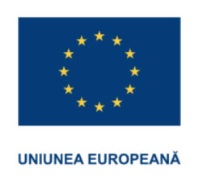 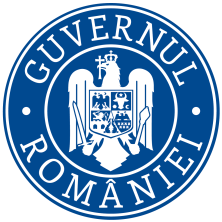 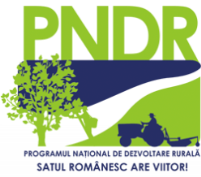 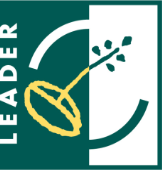 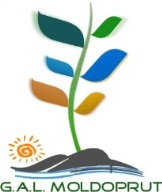 GHIDUL SOLICITANTULUIMasura 4 – “Stimularea cooperarii si infiintarii formelor asociative”Sesiunea 2/2021 – 10 decembrie 2021Asociatia Grupul de Actiune Locala Moldo-PrutProgram finantat de Uniunea Europeana si Guvernul Romaniei prin FONDUL EUROPEAN AGRICOL PENTRU DEZVOLTARE RURALACUPRINSDefinitii si abrevieri ……………………………………………………………………………………………………………………......……3Prevederi generale ……………………………………………………………………………………………………………………….......…5Depunerea proiectelor ………………………………………………………………………………………………………………......……11Categoriile de beneficiari eligibili ……………………………………………………………………………………………….....……12Conditii minime obligatorii pentru acordarea sprijinului ……………………………………………………………......……14Cheltuieli eligibile si neeligibile ………………………………………………………………………………………………......…..…16Selectia proiectelor …………………………………………………………………………………………………………………....…......20Valoarea spijinului nerambursabil ……………………………………………………………………………………………...…......23Completarea, depunerea si verificarea dosarului cererii de finantare ……………………..................................24	Completarea Cererii de Finantare ……………………………………………………………………………....................24	Depunerea dosarului Cererii de Finantare …………………………………………………………………………...…....25	Verificarea dosarului Cererii de Finantare …………………………………………………………………………….......28	Verificarea eligibilitatii Cererii de Finantare ………………………………………………………………………….......28	Verificarea pe teren a Cererii de Finantare ……………………………………………………………………………......29	Verificarea criteriilor de selectie …………………………………………………………………………………………….....29	Selectia proiectelor ……………………………………………………………………………………………………………….....30Contractarea fondurilor …………………………………………………………………………………………………......................32Avansurile ……………………………………………………………………………………………………………………………………….....35Achizitiile ……………………………………………………………………………………………………………………………………….......38Termene limita si conditiile pentru depunerea cererilor de plata a avansului si a celor aferente transelor de plata ………………………………………………………………………………………………............39Monitorizarea proiectului ………………………………………………………………………………………………………………......401. DEFINITII SI ABREVIERIAngajament - reprezinta vointa exprimata printr-un document asumat prin semnatura de un solicitant al sprijinului financiar, prin care acesta se obliga sa respecte conditiile generale si specifice de acordare a sprijinului pentru fiecare masura/ submasura/ pachet/ varianta vizata, astfel cum sunt prevazute in fisele masurilor din PNDR 2014-2020 si detaliate in legislatia nationala; Beneficiar – parteneriatul constituit din persoane fizice, persoane juridice, persoane fizice autorizate, intreprinderi individuale, intreprinderi familiale si orice alta entitate relevanta care a realizat un proiect si care a incheiat un contract de finantare cu AFIR, prin intermediul Liderului de proiect, pentru accesarea fondurilor europene prin FEADR;Cerere de Finantare – reprezinta solicitarea completata electronic pe care potentialul beneficiar o inainteaza pentru aprobarea contractului de finantare a proiectului de investitii in vederea obtinerii finantarii nerambursabile;Contract de finantare sau Decizia de finantare - reprezinta documentul juridic incheiat in conditiile legii intre Agentia pentru Finantarea Investitiilor Rurale, denumita in continuare AFIR sau, dupa caz, Agentia de Plati si Interventie pentru Agricultura, denumita in continuare APIA, si beneficiar, prin care se stabilesc obiectul, drepturile si obligatiile partilor, durata de executie, valoarea, plata, precum si alte dispozitii si conditii specifice, prin care se acorda asistenta financiara nerambursabila din FEADR si de la bugetul de stat, in scopul atingerii obiectivelor masurilor cuprinse in PNDR 2014 - 2020;” Colaborator - extern - persoana fizica, persoana fizica autorizata, II, IF sau juridica ce colaboreaza cu Parteneriatul la o actiune/ activitate specifica acestuia, prin acordarea de expertiza specifica ce nu poate fi asigurata de catre membrii parteneriatului;Contractor - parte intr-un contract de finantare, care, acceptand finantarea si conditiile asociate acesteia, stabilite de autoritatea contractanta, se obliga sa asigure realizarea contractului;Comercializarea produselor agricole, conform definitiei din R(UE) 651/2014 inseamna detinerea sau expunerea unui produs agricol in vederea vanzarii, a punerii in vanzare, a livrarii sau a oricarei alte forme de introducere pe piata, cu exceptia primei vanzari de catre un producator primar catre revanzatori sau prelucratori si a oricarei alte activitati de pregatire a produsului pentru aceasta prima vanzare; o vanzare efectuata de un producator primar catre consumatorii finali este considerata comercializare de produse agricole in cazul in care se desfasoara in spatii separate, rezervate acestei activitati; Conflict de interese - orice situatie care impiedica partile contractante sa aiba o atitudine profesionista, obiectiva si impartiala sau sa execute activitile prevazute in contractul de finantare intr-o maniera profesionista, obiectiva si impartiala, din motive referitoare la familie, viata personala, , interese economice sau orice alte interese. Interesele anterior mentionate includ orice avantaj pentru persoana in cauza, sotul/ sotia, rude ori afini pana la gradul 4 inclusiv.Dispozitiile mentionate mai sus se aplica partenerilor, contractorilor, angajatilor beneficiarului implicati in realizarea prevederilor prezentului contract.Derulare proiect ‐ totalitatea activitatilor derulate de beneficiarul FEADR de la semnarea contractului/deciziei de finantare pana la finalul perioadei de monitorizare a proiectului;Eligibil –  reprezinta indeplinirea conditiilor si criteriilor minime de catre un solicitant asa cum sunt precizate in Ghidul Solicitantului, Cererea de Finantare si Contractul de finantare pentru FEADR;Evaluare – actiune procedurala prin care documentatia pentru care se solicita finantare este analizata pentru verificarea indeplinirii  criteriilor de eligibilitate si pentru selectarea proiectului in vederea contractarii;Fermieri - persoane fizice sau juridice (de drept public sau privat) sau un grup de persoane fizice sau juridice, indiferent de statutul juridic pe care un astfel de grup si membrii sai il detin in temeiul legislatiei nationale, a carui exploatatie se situeaza pe teritoriul RO si care desfasoara o activitate agricola;Fisa masurii – document ce descrie motivatia sprijinului financiar nerambursabil oferit, obiectivele, aria de aplicare si actiunile prevazute, tipurile de investitie, categoriile de beneficiari eligibili si tipul sprijinului;Fonduri nerambursabile – fonduri acordate unei persoane juridice in baza unor criterii de eligibilitate pentru realizarea unei investitii incadrate in aria de finantare a masurii si care nu trebuie returnate – singurele exceptii sunt nerespectarea conditiilor contractuale si nerealizarea investitiei conform proiectului aprobat de AFIR;Lant scurt - configuratie a lantului alimentar care nu implica mai mult de un intermediar intre producator si consumator; Intreprindere partenera - intreprinderea care nu este clasificata ca intreprindere legata si intre care exista urmatoarea relatie: intreprinderea (din amonte) detine, individual sau in comun cu una ori mai multe intreprinderi legate, 25% sau mai mult din capitalul social ori din drepturile de vot ale unei alte intreprinderi (din aval). Intreprinderea legata este intreprinderea care detine peste 50% din capitalul social si/sau drepturile de vot in structura altor intreprinderi, in amonte sau in aval. Intermediar - acea entitate care achizitioneaza produsul de la fermier in scopul comercializarii. Procesatorul nu este considerat intermediar daca proceseaza materia prima proprie sau procesarea reprezinta o actiune de prestare de servicii catre fermier, cel din urma detinand controlul asupra produsului si conditiilor de comercializare (ex.: stabilirea pretului);In cazul procesarii / comercializarii productiei membrilor prin intermediul formelor asociative, entitatea care realizeaza procesarea/ comercializarea (forma asociativa) nu este considerata intermediar. Aceasta prevedere este valabila si in cazul procesarii / comercializarii prin intermediul membrilor parteneriatului.Implementare proiect – reprezinta totalitatea activitatilor derulate de beneficiarul FEADR de la semnarea contractului/ deciziei de finantare pana la data depunerii ultimei transe de plata;Piata locala - este definita ca o raza de comercializare care nu depaseste 75 km de la exploatatia de origine a produsului. Distanta dintre exploatatia de origine a produsului/ produselor si punctul de comercializare se calculeaza prin intermediul GPS.Se va avea in vedere distanta rutiera cea mai scurta.Dovada incadrarii in limita de km mentionata anterior nu este necesara. Distanta va fi verificata de AFIR.Solicitantul trebuie sa se asigure inainte de depunerea proiectului ca se incadreaza in limita de mai sus si sa mentioneze in proiect distanta maxima dintre exploatatia de origine a produsului/ produselor si punctul de comercializare.Partener - persoana fizica sau juridica (de drept public sau privat), care actioneaza pentru atingerea scopului comun stabilit, in conformitate cu prevederile AP. Exemplu: o asociatie profesionala, organizatie guvernamentala sau neguvernamentala, o interprindere privata etc; Potential beneficiar -  parteneriatul constituit din persoane fizice, persoane juridice, persoane fizice autorizate, intreprinderi individuale, intreprinderi familiale si orice alta entitate relevanta care este eligibil (care indeplineste toate conditiile impuse prin PNDR) pentru accesarea fondurilor europene, dar care nu a incheiat inca un contract de finantare cu AFIR; Proiecte identice: proiecte depuse de acelasi parteneriat care vizeaza aceeasi tema, continut si categorie de produse. Lider de proiect - este PFA, II, IF sau persoana juridica (de drept public sau privat) desemnata sa reprezinte parteneriatul in relatia contractuala cu AFIR, conform legislatiei in vigoare. Solicitant – parteneriatul constituit din persoane fizice, persoane juridice, persoane fizice autorizate, intreprinderi individuale, intreprinderi familiale si orice alta entitate relevanta care a depus un proiect pentru accesarea fondurilor europene, care nu a fost inca evaluat sau este in curs de evaluare;Abrevieri:AFIR – Agentia pentru Finantarea Investitiilor Rurale, institutie publica cu personalitate juridica, subordonata Ministerului Agriculturii si Dezvoltarii Rurale – scopul AFIR il constituie derularea Fondului European Agricol pentru Dezvoltare, atat din punct de vedere tehnic, cat si financiar;CRFIR – Centrele Regionale pentru Finantarea Investitiilor Rurale, structura organizatorica la nivelul regiunilor de dezvoltare ale Romaniei a AFIR (la nivel national exista 8 centre regionale);OJFIR – Oficiile Judetene pentru Finantarea Investitiilor Rurale, structura organizatorica la nivel judetean a AFIR (la nivel national exista 41 Oficii judetene);FEADR – Fondul European Agricol pentru Dezvoltare Rurala, este un instrument de finantare creat de Uniunea Europeana pentru implementarea Politicii Agricole Comune;MADR – Ministerul Agriculturii si Dezvoltarii Rurale;PNDR – Programul National de Dezvoltare Rurala este documentul pe baza caruia va putea fi accesat Fondul European Agricol pentru Dezvoltare Rurala si care respecta liniile directoare strategice de dezvoltare rurala ale Uniunii Europene;ANSVSA – Autoritatea Nationala Sanitara Veterinara si pentru Siguranta Alimentelor;ANPM – Agentia Nationala pentru Protectia Mediului;DSVSA – Directia Sanitara Veterinara si pentru Siguranta Alimentelor; DSP – Directia de Sanatate Publica;2.PREVEDERI GENERALE	Aceasta masura urmareste stimularea cooperarii intre diferiti actori locali si asocierii in randul fermierilor in scopul realizarii cresterii economice si dezvoltarii teritoriului Moldo-Prut, a imbunatatirii competitivitatii, durabilitatii si eficientei activitatilor. 	Sprijinul acordat prin aceasta masura va contribui la rezolvarea urmatoarelor nevoi rezultate din analiza SWOT: „Incurajarea infiintarii si organizarii unor forme inovative de cooperare, asociatiilor si cooperativelor orientate spre noi practici, procese, tehnologii, completarea verigilor lipsa intre sectoare, diversificarea activitatilor agricole” ; „Stimularea participarii la lantul scurt, cresterea valorii adaugate a produselor si orientarea catre piata” ; „Dezvoltarea la nivel local si teritorial a unor exemple de buna practica de dezvoltare durabila, prin abordare integrata: sanatate, integrare sociala, agricultura sprijinita de comunitate, educatie cu privire la mediu, alimentatie”.	Actiunile de cooperare vor atinge urmatoarele:Cooperare pe orizontala si verticala intre actorii din lantul de aprovizionare (lanturi scurte) si piete locale.Obiectiv(e) de dezvoltare rurala: 1 „Favorizarea competitivitatii agriculturii” conf. Reg. (UE) nr. 1305/2013, art. 4.Obiectiv specific al masurii: Stimularea cooperarii si infiintarii formelor asociative; Obtinerea unei dezvoltari teritoriale echilibrate a economiilor si comunitatilor rurale, inclusiv crearea si mentinerea locurilor de munca. Masura corespunde obiectivelor art. 35 din Reg. (UE) nr. 1305/2013.Masura contribuie la obiectivele transversale ale Reg. (UE) nr. 1305/2013: mediu si inovare, in conformitate cu art. 5, Reg. (UE) nr. 1305/2013.Masura contribuie la Domeniul de Interventie: 2A – Imbunatatirea performantei economice a tuturor exploatatiilor agricole si facilitarea restructurarii si modernizarii exploatatiilor, in special in vederea cresterii participarii pe piata si a orientarii spre piata, precum si a diversificarii activitatilor agricole;3A – Imbunatatirea competitivitati producatorilor primari printr-o mai buna integrare a acestora in lantul agroalimentar prin intermediul schemelor de calitate, al cresterii valorii adaugate a produselor agricole, al promovarii pe pietele locale si in cadrul circuitelor scurte de aprovizionare, al grupurilor si organizatiilor de producatori si al organizatiilor interprofesionale; 6B -  Incurajarea dezvoltarii locale in zonele rurale.Contributia publica totala, pentru Domeniile de interventie  DI 2A, DI 3A si DI 6B :‐85 % contributie europeana – FEADR si 15% contributia nationala de la bugetul de stat. Tipul de sprijin alocat prin Masura M4:	Se va stabili in conformitate cu prevederile art. 67 ale Regulamentului (UE) nr. 1303/2013.Rambursarea costurilor eligibile suportate si platite efectiv.Plati in avans, cu conditia constituirii unei garantii bancare sau echivalente corespunzatoare procentului de 100% din valoarea avansului, in conformitate cu art. 45(4) si art. 63 ale Regulamentului (UE) nr. 1305/2013, numai in cazul componentelor de investitii.Sume aplicabile si rata sprijinului:In cazul proiectelor ce cuprind si investitiiValoarea maxima a sprijinului este de : 64.365 Euro. In cazul proiectelor ce  nu cuprind si investitii:Costurile de functionare a cooperarii nu vor depasi 10% din valoarea maxima a sprijinului acordat pentru proiectele de investitii implementate in cadrul acestei masuri. Valoarea maxima a sprijinului pentru proiecte ce includ doar costuri de cooperare: 5000 Euro. Ponderea sprijinului nerambursabil pentru activitatea de cooperare este de 100% din cheltuielile eligibile. In cazul investitiilor, ponderea sprijinului este de 90%.Se vor aplica regulile de ajutor de stat, acolo unde este cazul. Legislatia europeana: Directiva 2008/90/CE a Consiliului privind comercializarea materialului de inmultire si plantare fructifer destinat productiei de fructe;Documentul Comitetului Comunitar RICA‐ RICC 1500 Rev.3/2010 Manual de tipologie;Documentul EUROSTAT CPSA/SB/714/2013 – Formatul de transmitere a SO 2010;Recomandarea 2003/361/CE din 6 mai 2003 privind definirea microintreprinderilor si a intreprinderilor mici si mijlocii;Regulamentul (CE) nr. 1444/2002 de modificare a Deciziei 2000/115/CE a Comisiei privind definitiile caracteristicilor, exceptiile de la aceste definitii precum si regiunile si circumscriptiile in care se intreprind anchetele privind structura exploatatiilor agricole, cu modificarile si completarile ulterioare;Regulamentul (CE) nr. 868/2008 privind fisa exploatatiei care urmeaza a fi utilizata in scopul determinarii veniturilor exploatatiilor agricole si analizarii activitatii economice a acestor exploatatii, cu modificarile si completarile ulterioare;Regulamentul (CE) nr. 1242/2008 al Comisiei de stabilire a unei tipologii comunitare pentru exploatatii agricole, cu modificarile si completarile ulterioare;Regulamentul (UE) nr. 1303/2013 de stabilire a unor dispozitii comune privind Fondul european de dezvoltare regionala, Fondul social european, Fondul de coeziune, Fondul european agricol pentru dezvoltare rurala si Fondul european pentru pescuit si afaceri maritime, precum si de stabilire a unor dispozitii generale privind Fondul european de dezvoltare regionala, Fondul social european, Fondul de coeziune si Fondul european pentru pescuit si afaceri maritime si de abrogare a Regulamentului (CE) nr. 1083/2006 al Consiliului, cu modificarile si completarile ulterioare;Regulamentul (UE) nr. 1305/2013 privind sprijinul pentru dezvoltare rurala acordat din Fondul european agricol pentru dezvoltare rurala (FEADR) si de abrogare a Regulamentului (CE) nr. 1698/2005 al Consiliului, cu modificarile si completarile ulterioare;Regulamentul (UE) nr. 1306/2013 al Parlamentului European Si al Consiliului privind finantarea, gestionarea si monitorizarea politicii agricole comune si de abrogare a Regulamentelor (CEE) nr. 352/78, (CE) nr. 165/94, (CE) nr. 2799/98, (CE) nr. 814/2000, (CE) nr. 1290/2005 si (CE) nr. 485/2008 ale Consiliului, cu modificarile si completarile ulterioare;Regulamentul (UE) nr. 1307/2013 al Parlamentului European si al Consiliului de stabilire a unor norme privind platile directe acordate fermierilor prin scheme de sprijin in cadrul politicii agricole comune si de abrogare a Regulamentului (CE) nr. 637/2008 al Consiliului si a Regulamentului (CE) nr. 73/2009 al Consiliului, cu modificarile si completarile ulterioare;Regulamentul (UE) nr. 1310/2013 al Parlamentului European si al Consiliului de stabilire a anumitor dispozitii tranzitorii privind sprijinul pentru dezvoltare rurala acordat din Fondul european agricol pentru dezvoltare rurala (FEADR), de modificare a Regulamentului (UE) nr. 1305/2013 al Parlamentului European si al Consiliului in ceea ce priveste resursele si repartizarea acestora pentru anul 2014 si de modificare a Regulamentului (CE) nr. 73/2009 al Consiliului si a Regulamentelor (UE) nr. 1307/2013, (UE) nr. 1306/2013 si (UE) nr. 1308/2013 ale Parlamentului European si ale Consiliului in ceea ce priveste aplicarea acestora in anul 2014, cu modificarile si completarile ulterioare;Regulamentul (UE) nr. 1407/2013 al Comisiei privind aplicarea articolelor 107 si 108 din Tratatul privind functionarea Uniunii Europene ajutoarelor de minimis Text cu relevanta pentru SEE, cu modificarile si completarile ulterioare;Regulamentul delegat (UE) nr. 807/2014 de completare a Regulamentului (UE) nr. 1305/2013 al Parlamentului European si al Consiliului privind sprijinul pentru dezvoltare rurala acordat din Fondul european agricol pentru dezvoltare rurala (FEADR) si de introducere a unor dispozitii tranzitorii, cu modificarile si completarile ulterioare; Regulamentul de punere in aplicare (UE) nr. 808/2014 al Comisiei de stabilire a normelor de aplicare a Regulamentului (UE) nr. 1305/2013 al Parlamentului European si al Consiliului privind sprijinul pentru dezvoltare rurala acordat din Fondul european agricol pentru dezvoltare rurala (FEADR), cu modificarile si completarile ulterioare;Regulamentul de punere in aplicare (UE) nr. 809/2014 al Comisiei de stabilire a normelor de aplicare a Regulamentului (UE) nr. 1306/2013 al Parlamentului European si al Consiliului in ceea ce priveste sistemul integrat de administrare si control, masurile de dezvoltare rurala si ecoconditionalitatea, cu modificarile si completarile ulterioare;Regulamentul de punere in aplicare (UE) nr. 908/2014 al Comisiei de stabilire a normelor de aplicare a Regulamentului (UE) nr. 1306/2013 al Parlamentului European si al Consiliului in ceea ce priveste agentiile de plati si alte organisme, gestiunea financiara, verificarea conturilor, normele referitoare la controale, valorile mobiliare si transparenta, cu modificarile si completarile ulterioare. Legislatia nationala:Hotararea Guvernului nr. 885/ 1995 privind unele masuri de organizare unitara a evidentei actionarilor si actiunilor societatilor comerciale, cu modificarile si completarile ulterioare;Hotararea Guvernului nr. 844/ 2002 privind aprobarea nomenclatoarelor calificarilor profesionale pentru care se asigura pregatirea prin invatamantul preuniversitar, precum si durata de scolarizare, cu modificarile si completarile ulterioare;Hotararea Guvernului nr. 522/ 2003 pentru aprobarea Normelor metodologice de aplicare a prevederilor Ordonantei Guvernului nr. 129/2000 privind formarea profesionala a adultilor, cu modificarile si completarile ulterioare;Hotararea Guvernului nr. 156/ 2004 pentru aprobarea Normelor metodologice de aplicare a Legii pomiculturii nr. 348/2003 cu modificarile si completarile ulterioare;Hotararea Guvernului nr. 918/ 2013 privind aprobarea Cadrului national al calificarilor, cu modificarile si completarile ulterioare;Hotararea Guvernului nr. 1050/ 2013 pentru aprobarea Programului national apicol pentru perioada 2014-2016, a normelor de aplicare, precum si a valorii sprijinului financiar, cu modificarile si completarile ulterioare;Hotararea Guvernului nr. 580/ 2014 privind aprobarea Nomenclatorului domeniilor si al specializarilor/programelor de studii universitare si a structurii institutiilor de invatamant superior pentru anul universitar 2014-2015, precum si aprobarea titlurilor conferite absolventilor invatamantului universitar de licenta inmatriculati in anul I in anii universitari 2011-2012, 2012-2013 si 2013-2014, cu modificarile si completarile ulterioare;Hotararea Guvernului nr. 218/ 2015 privind registrul agricol pentru perioada 2015-2019, cu modificarile si completarile ulterioare;Hotararea Guvernului nr. 226/ 2015 privind stabilirea cadrului general de implementare a masurilor programului national de dezvoltare rurala cofinantate din Fondul European Agricol pentru Dezvoltare Rurala si de la bugetul de stat, cu modificarile si completarile ulterioare;Legea nr. 31/ 1990 privind societatile comerciale – Republicare, cu modificarile si completarile ulterioare;Legea nr. 50/ 1991 privind autorizarea executarii lucrarilor de constructii - Republicare, cu modificarile si completarile ulterioare;Legea nr 82/ 1991 a contabilitatii – Republicare, cu modificarile si completarile ulterioare;Legea nr. 266/2002 privind producerea, prelucrarea, controlul si certificarea calitatii, comercializarea semintelor si a materialului saditor, precum si testarea si inregistrarea soiurilor de plante republicata, cu modificarile si completarile ulterioare;Legii nr. 348/2003 a pomiculturii cu modificarile si completarile ulterioare;Legea nr. 571/ 2003 privind Codul Fiscal, cu modificarile si completarile ulterioare;Legea nr. 346/ 2004 privind stimularea infiintarii si dezvoltarii intreprinderilor mici si mijlocii, cu modificarile si completarile ulterioare;Legea nr. 1/ 2011 a educatiei nationale, cu modificarile si completarile ulterioare;Legea nr. 383/ 2013 a apiculturii, cu modificarile si completarile ulterioare;Legea nr. 164/ 2015 a viei si vinului in sistemul organizarii comune a pietei vitivinicole, cu modificarile si completarile ulterioare;Ordinul nr. 550/ 2002 pentru aprobarea Regulilor si normelor tehnice privind producerea, controlul, certificarea calitatii si comercializarea materialului de inmultire viticol, cu modificarile si completarile ulterioare;Ordinul comun al ministrului educatiei si cercetarii si al ministrului muncii si solidaritatii sociale nr. 3228/ 2002 privind echivalarea nivelurilor de calificare din invatamantul profesional, liceal - filiera tehnologica si vocationala - si postliceal, cu modificarile si completarile ulterioare;Ordinul ministrului agriculturii, alimentatiei si padurilor nr. 397/2003 pentru aprobarea Nominalizarii arealelor viticole si incadrarii localitatilor pe regiuni viticole, podgorii si centre viticole, cu modificarile si completarile ulterioare;Ordinul nr. 537/ 2003 pentru aprobarea documentelor privind plantarea si/sau defrisarea vitei de vie si inventarul plantatiilor viticole, cu modificarile si completarile ulterioare;Ordinul nr. 564/ 2003 pentru aprobarea Regulilor si normelor tehnice interne privind producerea in vederea comercializarii, prelucrarea, controlul si/sau certificarea calitatii semintelor si a materialului saditor din unele specii de plante produse si comercializate pe teritoriul Romaniei, cu modificarile si completarile ulterioare;Ordinul comun al ministrului educatiei si cercetarii si al ministrului muncii, solidaritatii sociale si familiei nr. 4543/ 2004 pentru aprobarea Procedurii de evaluare si certificare a competentelor profesionale obtinute pe alte cai decat cele formale, cu modificarile si completarile ulterioare;Ordinul ministrului agriculturii, padurilor si dezvoltarii rurale nr. 732/ 2005 pentru aprobarea Listei denumirilor de origine controlata (DOC) pentru vinurile linistite, admise pentru utilizare in Romania, a Listei denumirilor de origine controlata pentru vinurile spumante, admise pentru utilizare in Romania, a Listei indicatiilor geografice pentru vinurile linistite, admise pentru utilizare in Romania, a Listei indicatiilor geografice pentru vinurile aromatizate, admise pentru utilizare in Romania, a Listei mentiunilor traditionale ale vinurilor, admise pentru utilizare in Romania, si a Listei denumirilor de origine controlata (DOC) pentru vinurile petiante, admise pentru utilizare in Romania, cu modificarile si completarile ulterioare;Ordinul ministrului agriculturii, padurilor si dezvoltarii rurale nr. 1269/ 2005 pentru aprobarea Regulilor si normelor tehnice privind producerea, controlul calitatii si/sau comercializarea materialului de inmultire si plantare legumicol, altul decat semintele, cu modificarile si completarile ulterioare;Ordinul nr. 1270/ 2005 privind aprobarea Codului de bune practici agricole pentru protectia apelor impotriva poluarii cu nitrati din surse agricole, cu modificarile si completarile ulterioare;Ordinul ministrului economiei si finantelor nr. 2371/ 2007 pentru aprobarea modelului si continutului unor formulare prevazute la titlul III din Legea nr. 571/2003 privind Codul fiscal, cu modificarile si completarile ulterioare;Ordinul ministrului agriculturii, padurilor si dezvoltarii rurale nr. 355/2007 privind aprobarea criteriilor de incadrare, delimitarii si listei unitatilor administrativ-teritoriale din zona montana defavorizata, cu modificarile si completarile ulterioare;Ordinul ministrului economiei si finantelor nr. 858/ 2008 privind depunerea declaratiilor fiscale prin mijloace electronice de transmitere la distanta, cu modificarile si completarile ulterioare;Ordinul nr. 769/ 2009 privind aprobarea Metodologiei de inregistrare a operatorilor economici si eliberare a autorizatiei pentru producerea, prelucrarea si/sau comercializarea semintelor si materialului saditor;Ordinul presedintelui Autoritatii Sanitare Veterinare si pentru Siguranta Alimentelor nr. 16/ 2010 pentru aprobarea Normei sanitare veterinare privind procedura de inregistrare/autorizare sanitar-veterinara a unitatilor/centrelor de colectare/exploatatiilor de origine si a mijloacelor de transport din domeniul sanatatii si al bunastarii animalelor, a unitatilor implicate in depozitarea si neutralizarea subproduselor de origine animala care nu sunt destinate consumului uman si a produselor procesate, cu modificarile si completarile ulterioare;Ordinul presedintelui Autoritatii Sanitare Veterinare si pentru Siguranta Alimentelor nr. 40/ 2010 privind aprobarea Normei sanitare veterinare pentru implementarea procesului de identificare si inregistrare a suinelor, ovinelor, caprinelor si bovinelor, cu modificarile si completarile ulterioare;Ordinul nr. 82/ 2010 privind comercializarea materialului de inmultire si plantare fructifer destinat productiei de fructe, pe teritoriul Romaniei, cu modificarile si completarile ulterioare;Ordinul ministrului agriculturii, padurilor si dezvoltarii rurale nr. 150/ 2010 privind comercializarea semintelor de plante oleaginoase si pentru fibre, cu modificarile si completarile ulterioare;Ordinul ministrului agriculturii, padurilor si dezvoltarii rurale nr. 155/ 2010 privind producerea in vederea comercializarii si comercializarea semintelor de plante furajere, cu modificarile si completarile ulterioare;Ordinul ministrului agriculturii, padurilor si dezvoltarii rurale nr. 22/ 2011 privind reorganizarea Registrului fermelor, care devine Registrul unic de identificare, in vederea accesarii masurilor reglementate de politica agricola comuna, cu modificarile si completarile ulterioare;Ordinul ministrului agriculturii, padurilor si dezvoltarii rurale nr. 59/ 2011 pentru aprobarea procedurilor privind cerintele specifice pentru producerea, certificarea si comercializarea semintelor de cereale, plante oleaginoase si pentru fibre si plante furajere in Romania, cu modificarile si completarile ulterioare;Ordinul ministrului agriculturii, padurilor si dezvoltarii rurale nr. 119/ 2011 pentru aprobarea sistemului unitar de identificare a stupinelor si stupilor, cu modificarile si completarile ulterioare;Ordinul ministrului finantelor publice nr. 65/ 2015 privind principalele aspecte legate de intocmirea si depunerea situatiilor financiare anuale si a raportarilor contabile anuale ale operatorilor economici la unitatile teritoriale ale Ministerului Finantelor Publice, cu modificarile si completarile ulterioare;Ordinul nr. 170/ 2015 pentru aprobarea Reglementarilor contabile privind contabilitatea in partida simpla, cu modificarile si completarile ulterioare;Ordinul MADR nr 763/ 2015 privind aprobarea Regulamentului de organizare si functionare al procesului de selectie si al procesului de verificare a contestatiilor pentru proiectele aferente masurilor din Programul National de Dezvoltare Rurala 2014-2020 (PNDR), cu modificarile si completarile ulterioare;Ordinul nr. 2634/ 2015 privind documentele financiar-contabile, cu modificarile si completarile ulterioare;Ordonanta Guvernului nr. 129/ 2000 privind formarea profesionala a adultilor - Republicare, cu modificarile si completarile ulterioare;Ordonanta Guvernului nr. 27/ 2002 privind reglementarea activitatii de solutionare a petitiilor, aprobatacu modificarile si completarile ulterioare;Ordonanta Guvernului nr. 92/ 2003 privind Codul de procedura fiscala - Republicare, cu modificarile si completarile ulterioare;Ordonanta de urgenta a Guvernului nr. 44/ 2008 privind desfasurarea activitatilor economice de catre persoanele fizice autorizate, intreprinderile individuale si intreprinderile familiale, cu modificarile si completarile ulterioare;Ordonanta de urgenta a Guvernului nr. 6/ 2011 pentru stimularea infiintarii si dezvoltarii microintreprinderilor de catre intreprinzatorii debutanti in afaceri, cu modificarile si completarile ulterioare;Ordonanta de urgenta a Guvernului nr. 66/ 2011 privind prevenirea, constatarea si sanctionarea neregulilor aparute in obtinerea si utilizarea fondurilor europene si/sau a fondurilor publice nationale aferente acestora, cu modificarile si completarile ulterioare;Ordonanta de urgenta a Guvernului nr. 43/ 2013 privind unele masuri pentru dezvoltarea si sustinerea fermelor de familie si facilitarea accesului la finantare al fermierilor, cu modificarile si completarile ulterioare;Programul National de Dezvoltare Rurala 2014-2020;Programul National de Sprijin al  Romaniei in Sectorul Vitivinicol 2014 – 2018.	Masura M4 este complementara cu masura M2 – „Agricultura si procesare competitiva”, in sensul ca beneficiarii directi/indirecti ai masurii M4 vor putea fi beneficiari directi ai masurii M2.	Masura M4 contribuie impreuna cu masura M1 si M2 la prioritatea P2, prin DI2A, la prioritatea P3, impreuna cu M2, prin DI 3A, iar la prioritatea P6, prin DI 6B, impreuna cu M6 si M7.	Aria de acoperire a masurii cuprinde cele 20 de UAT-uri ce fac parte din teritoriul acoperit de catre GAL Moldo-Prut, si anume Arsura, Bunesti - Averesti, Blagesti, Berezeni, Cretesti, Dimitrie-Cantemir, Dodesti, Drinceni, Duda-Epureni, Falciu, Gagesti, Hoceni, Lunca Banului, Malusteni, Oltenesti, Padureni, Stanilesti, Tatarani, Vetrisoaia si Murgeni. 	Valoarea adaugata a masurii consta in faptul ca aduce solutii inovatoare la problemele existente in teritoriu, respectiv ofera posibilitatea crearii legaturilor indispensabile intre fermierii care au aceleasi interese pentru actiuni comune, dar care inca nu stiu cum sa le abordeze, sau nu au sursele de finantare si cadrul organizatoric necesare pentru dezvoltarea acestor relatii. Prin sprijinul acordat  in cadrul acestei masuri si tipurile de costuri eligibile se faciliteaza identificarea partenerilor , identificarea punctelor si a intereselor comune,  modului in care pot fi  stabilite si implementate proiecte comune pe temele identificate ca fiind de interes pentru teritoriul Moldo-Prut. Valoarea adaugata a masurii este data si de faptul ca prin participarea la proiectele finantate prin aceasta masura , fermierii pot identifica mai bine investitiile pe care le pot realiza prin masura M2 (in cadrul masuri M2 fiind criteriu de selectie de participare la M4), atat cele individuale cat si cele prin asociatiile rezultate ca urmare a cooperarii, pentru care nu s-a solicitat sprijin in cadrul masuri M4. 	Implementarea acestei masuri in corelatie cu celelalte masuri din SDL va avea un impact semnificativ si va aduce plus-valoare activitatilor agricole derulate in teritoriu, prin  imbunatatirea procedurilor de lucru ale fermierilor si cresterea competitivitatii fermelor, cresterea valorii adaugate a produselor si serviciilor si depasirea  punctelor slabe in ceea ce priveste  constituirea formelor asociative.3. DEPUNEREA PROIECTELOR	Depunerea proiectelor se va face la sediul Asociatiei Grupul de Actiune Locala Moldo-Prut, in sat Padureni, strada Principala, nr. 5, comuna Padureni, de luni pana vineri, in intervalul orar 09:00-13:00, in perioada prevazuta in cadrul apelului de selectie.Punctajul minim necesar: 10 puncteAlocarea pe sesiune: 64.365 EURO4. CATEGORII DE BENEFICIARI ELIGIBILI	Beneficiarii eligibili pentru sprijinul acordat prin masura 4 sunt:parteneriate  constituite din cooperarea intre diferiti actori din sectorul agricol si lantul alimentar precum si alti actori care contribute la realizarea obiectivelor si politicilor de dezvoltare rurala, constituite in baza unui Acord de cooperare.  	Partenerii acordului de cooperare trebuie sa fie cel putin un fermier sau un grup de producatori/o cooperativa din sector si cel putin un partener din urmatoarele categorii: Microintreprinderi sau intreprinderi mici, organizatii neguvernamentale, consilii locale, unitati scolare, sanitare si alimentatie publica.Urmatoarele categorii de solicitanti/ beneficiari pot depune proiecte in cadrul acestei masuri,  cu respectarea urmatoarelor conditii:Solicitantii/beneficiarii/, dupa caz, inregistrati in registrul debitorilor AFIR, atat pentru Programul SAPARD, cat si pentru FEADR, care achita integral datoria fata de AFIR, inclusiv dobanzile si majorarile de intarziere pana la semnarea Contractelor de finantare(aplicabila liderului de proiect) ;Parteneriatele care au proiect in derulare, pana la implementarea proiectului (pana la depunerea ultimei cereri de plata), astfel: - beneficiarii  M4 (parteneriatele/liderii de proiect) nu pot depune un alt proiect in cadrul M4.In cadrul acestei masuri, un beneficiar poate solicita finantare pentru unul sau mai multe proiecte, cu respectarea conditiilor de mai sus.Indiferent daca detine calitatea de lider de proiect sau membru al unui acord de cooperare in cadrul mai multor proiecte, un fermier nu poate beneficia de sprijin prin intermediul masurii M4 pentru aceeasi categorie de produse.Parteneriatul trebuie sa respecte urmatoarele:sa fie format din persoane juridice romane si alte entitati constituite conform legislatiei nationale in vigoare;sa actioneze in nume propriu;sa asigure surse financiare stabile si suficiente pe tot parcursul implementarii proiectului;sa nu fie constituit exclusiv din solicitanti parteneri sau legati definiti conform Legii nr. 346/2014 privind stimularea infiintarii si dezvoltarii intreprinderilor mici si mijlocii, cu modificarile si completarile ulterioare. Pentru a evita situatia in care parteneriatul este constituit exclusiv din solicitanti parteneri sau legati se va verifica actionariatul partenerilor in baza de date ONRC. Modificarea parteneriatului	Se accepta inlocuirea partenerilor si diminuarea/ cresterea numarului de parteneri din acordul de cooperare doar dupa momentul acordarii deciziei de finantare (semnarea Contractului de Finantare) pana la sfarsitul perioadei de monitorizare, daca exista motive intemeiate, respectand toate angajamentele asumate, inclusiv conditiile de eligibilitate si selectie.	Numarul de membri nu poate sa scada sub cel din Acordul de Cooperare initial si nu este permisa inlocuirea membrilor pentru care s-au efectuat plati.	In cazul inlocuirii, noua entitate ce va fi cuprinsa in cadrul acordului de cooperare va prelua toate drepturile si obligatiile entitatii ce a parasit acordul.	Modificarea se va face cu acordul membrilor parteneriatului la momentul solicitarii modificarii.	Liderul de proiect va justifica modificarea si va avea obligatia de a notifica AFIR pentru a primi acordul.	In toate situatiile se va transmite acordul de parteneriat final catre AFIR in termen de 30 de zile calendaristice dupa primirea acordului AFIR de modificare a parteneriatului.Structura parteneriatului	Componenta parteneriatului, stabilirea liderului de parteneriat si desemnarea reprezentantului legal in relatia cu AFIR se va face strict in baza Acordului de Cooperare si a prevederilor sale, tinand cont de toate implicatiile legale ce vor trebui respectate intre membrii pe de o parte si intre liderul de proiect si AFIR pe de alta parte.	Astfel, se vor avea in vedere printre altele: forma de organizare (UAT, ONG, PFA, SRL, etc.), calitatea de platitori/neplatitori de TVA a membrilor, prevederile Contractului de Finantare art. 4(7) – dreptul de proprietate/utilizare a rezultatelor si echipamentelor etc.	Trebuie avut in vedere ca entitatile publice nu pot derula procedura de achizitii publice decat in nume propriu nu si pentru membri/terti si nu pot realiza decontarea cheltuielilor membrilor. 	Pot fi cooptati parteneri atat din zonele rurale cat si din zonele urbane in cadrul Acordului de Cooperare, tinandu-se cont de drepturile si obligatiile stabilite in cadrul proiectului (inclusiv financiare).	Nu este necesar ca fermierii/partenerii sa fie din acelasi UAT.Liderul de proiect trebuie sa se incadreze in urmatoarele forme de organizare (lista indicativa):Persoana fizica autorizata (infiintata in baza OUG nr. 44/2008, cu modificarile si completarile ulterioare); Intreprinderi individuale (infiintate in baza OUG nr. 44/2008, cu modificarile si completarile ulterioare); Intreprinderi familiale (infiintate in baza OUG nr. 44/2008, cu modificarile si completarile ulterioare); Societati comerciale (infiintate in baza Legii nr. 31/1990, republicata, cu modificarile ulterioare); Societati agricole si alte forme de asociere in agricultura (infiintate in baza Legii nr. 36/1991, cu modificarile si completarile ulterioare); Asociatii si fundatii (infiintate in baza OG nr. 26/2000 aprobata cu modificari si completari prin Legea nr 246/2005); Cooperative agricole (infiintate in baza Legii nr. 566/2004 republicata, cu modificarile si completarile ulterioare); Societati cooperative infiintate in baza Legii nr. 1/2005 republicata, cu modificarile si completarile ulterioare); Grupuri de producatori (Ordonanta Guvernului nr. 37/2005 privind recunoasterea si functionarea grupurilor si organizatiilor de producatori, pentru comercializarea produselor agricole, cu completarile si modificarile ulterioare); Orice alta forma juridica de asociere, conform legislatiei nationale in vigoare; Organizatii neguvernamentale, Consilii locale, Unitati scolare (universitati, licee etc.), sanitare, de agrement si de alimentatie publica; Alte entitati relevante (ex: institute si statiuni de cercetare etc.), pe baza obiectivelor proiectului. 	Reprezentantul legal al liderului de parteneriat in relatia cu AFIR trebuie sa fie angajat al acestuia cu contract de munca pe perioada nedeterminata sau pe o perioada cel putin egala cu perioada de derulare a proiectului. 	In cazul in care liderul de parteneriat este reprezentat de catre un PFA sau II, titularul PFA sau II poate fi lider de proiect fara a fi necesara prezentarea unui contract de munca, acesta asumandu-si prezenta in cadrul parteneriatului pentru intreaga perioada de implementare si monitorizare a proiectului. 	In cazul IF/asociatiilor se va prezenta hotararea membrilor privind desemnarea unuia dintre acestia pentru calitatea de reprezentant legal alaturi de asumarea prezentei in cadrul parteneriatului pentru intreaga perioada de implementare si monitorizare a proiectului.	Reprezentantul legal poate fi inlocuit in situatii exceptionale, cu conditia respectarii celor de mai sus de catre persoana nou desemnata, pe toata perioada de implementare a proiectului.Beneficiari indirecti/ grupuri tinta: Persoane fizice si juridice de pe raza pietei locale, agenti din domeniul turismului si alimentatiei publice.5. CONDITII MINIME OBLIGATORII PENTRU ACORDAREA SPRIJINULUIAtentie!Pentru a demonstra indeplinirea conditiilor minime obligatorii specifice proiectului este necesar sa fie prezentat in planul de marketing/studiu toate informatiile concludente in acest sens, iar documentele relevante vor sustine aceste informatii.Sprijinul va fi acordat doar pentru proiecte care nu intra in sfera de aplicare a normelor privind ajutoarele de stat (vor cuprinde doar actiuni, investitii, operatiuni legate de produsele prezente in Anexa I la TFUE).EG. 1 Solicitantul trebuie sa se incadreze in categoria beneficiarilor eligibili;Indeplinirea acestui criteriu se va demonstra in baza documentului de constituire a parteneriatului pentru accesarea sprijinului FEADR si dupa caz, a documentelor de infiintare a membrilor, actelor de identitate, a Certificatelor care sa ateste lipsa datoriilor restante fiscale si sociale a liderului de parteneriat, a insusiriii obligatiilor si angajamentelor mentionate in Declaratia F si in urma verificarii expertlor AFIR, in bazele de date AFIR si ale ONRC.	EG. 2 Acordul de cooperare va fi valabil o perioada egala cu perioada de acordare a finantarii (maxim 31.12.2023);Durata Acordului este corespunzatoare duratei prevazute in Contractul de finantare pentru derularea proiectului, iar prelungirea acestuia conduce automat la extinderea duratei acordului.	EG. 3 Pentru proiectele legate de lanturile scurte de aprovizionare, solicitantul va depune un studiu/ plan, privitor la conceptul de proiect privind lantul scurt de aprovizionare;In cadrul studiului/planului de marketing, solicitantul va prezenta modul in care, in cadrul proiectului, va infiinta si dezvolta conceptul de lant scurt de aprovizionare si daca este cazul, se vor descrie si activitatile de promovare ale lantului scurt.Un proiect nu poate contine doar actiuni de promovare. Promovarea nu poate fi decat o componenta secundara (mai putin de 50% din valoarea totala a cheltuielilor eligibile) a unui proiect prin care se propune infiintarea si dezvoltarea lantului scurt (conform definitiei din capitolul Dictionar).	EG. 4 Pentru proiectele legate de piete locale, solicitantul va prezenta un plan de marketing adaptat la piata locala.Pentru elaborarea Planului de marketing, solicitantul va tine cont de totalitatea cerintelor Ghidului Solicitantului, indeplinirea si detalierea acestora urmand a fi cuprinsa in cadrul Planului de marketing. In cadrul studiului/ planului de marketing, solicitantul va prezenta modul in care, prin intermediul proiectului, va promova si comercializa produsele proprii pe piata locala. Planul de Marketing va cuprinde o prezentare clara si personalizata a proiectului propus spre finantare si toti partenerii vor desfasura activitati specifice in cadrul proiectului, in functie de drepturile si obligatiile asumate si stabilite in cadrul acordului de cooperare.Un proiect nu poate contine doar actiuni de promovare. Promovarea nu poate fi decat o componenta secundara (mai putin de 50% din valoarea totala a cheltuielilor eligibile) a unui proiect prin care se propune infiintarea si dezvoltarea lantului scurt (conform definitiei din capitolul Dictionar).Piata locala include atat mediul rural cat si pe cel urban. Produsele comercializate si/sau promovate pe piata locala pot proveni atat din mediul rural cat si din cel urban.EG. 5 Proiectul de cooperare propus va fi nou si nu va fi in curs de defasurare sau finalizat; Se solicita angajament in aceasta privinta, asumat prin Declaratia pe propria raspundere (F) si se verifica in baza de date AFIR daca exista in derulare sau finalizat un proiect identic (conform definitiei din capitolul Dictionar). Se analizeaza componenta parteneriatelor cu proiecte identice. Daca parteneriatele au aceeasi componenta proiectul nu este eligibil.	EG. 6 Daca este cazul, solicitantul va respecta definitiile cu privire la lanturile scurte de aprovizionare si pietele locale stabilite in conformitate cu prevederile din articolul 11 din Regulamentul (UE) nr. 807/2014 si descrise in sectiunea Informatii specifice operatiunii din fisa masurii. Daca proiectul se refera la piete locale bazate exclusiv pe lanturi scurte se vor lua in considerare doar caracteristicile obligatorii ale lanturilor scurte (nu se analizeaza distanta dintre punctul de origine al produsului si locul comercializarii ci doar numarul de intermediari). Daca piata locala nu este bazata doar pe lanturi scurte atunci se vor lua in considerare caracteristicile obligatorii ale pietelor locale (distanta geografica dintre punctul de origine al produsului si locul comercializarii).	EG. 7 Partenerii care sunt fermieri isi desfasoara activitatile agricole intr-una din unitatile administrativ-teritoriale din GAL, iar in cazul fermelor pomicole, acestea trebuie sa fie prezentate in anexa STP.Se va avea in vedere UAT in care este inregistrata exploatatia. Conditiile de aplicare a anexei STP sunt cele descrise in cadrul Anexei.	EG. 8 Partenerii care sunt grupuri de producatori sau cooperative isi desfasoara activitatea in teritoriul GAL, iar cele din domeniul pomiculturii isi desfasoara activitatea in UAT-uri din anexa STP. Se va avea in vedere sediul social al formei asociative. Conditia de eligibilitate se aplica si altor forme asociative care desfasoara activitati agricole. Conditiile de aplicare a anexei STP sunt cele descrise in cadrul anexei.Atentie! Modelul planului de marketing/Studiului si al Acordului de cooperare, atasate Ghidului solicitantului, prezinta sectiunile minime obligatorii si are rolul de a ajuta solicitantii in elaborarea planului propus si asumat de catre toti partenerii. Aceste sectiuni nu sunt limitative, solicitantii avand posibilitatea de a elabora un plan de marketing/studiu conform obiectivelor parteneriatului si tipologiei membrilor. In functie de specificul proiectului, investitiile / operatiunile vor respecta prevederile legislatiei in vigoare din domeniul sanatate publica, sanitar-veterinar si, siguranta alimentara si mediu. In acest sens, se verifica mentiunile documentelor emise de DSP si DSVSA judetene, depuse la momentul contractarii, daca este cazul.6. CHELTUIELI ELIGIBILE SI NEELIGIBILE	In cadrul unui proiect cheltuielile pot fi eligibile si neeligibile. Finantarea va fi acordata doar pentru rambursarea cheltuielilor eligibile, cu o intensitate a sprijinului in conformitate cu Fisa masurii, in limita valorii maxime a sprijinului.	Cheltuielile neeligibile vor fi suportate integral de catre beneficiarul finantarii.6.1. CHELTUIELI ELIGIBILEOperatiuni/ actiuni eligibile: 	Solicitantul va depune un plan care face referire la tipul de  actiune eligibil, respectiv:- Cooperare pe orizontala si verticala intre actorii din lantul de aprovizionare (lanturi scurte) si piete locale;Cheltuieli eligibile: Pentru a fi eligibile trebuiesc efectuate pe teritoriul GAL.Cheltuieli prevazute in proiect: Studii/ planuriAcestea cuprind: 	Elaborarea studiilor si planurilor de marketing asociate proiectului, inclusiv analize de piata, conceptul de marketing. 	Acestea reprezinta cheltuieli privind costurile generale ale proiectului si trebuie sa respecte conditiile specifice acestui tip de cheltuieli.Pentru aceasta categorie de cheltuieli intensitatea sprijinului este de 100% iar acestea trebuie sa se incadreze in maximum 10% din totalul cheltuielilor eligibile pentru proiectele care prevad constructii - montaj si in limita a 5% pentru proiectele care prevad investitii in achizitii simple sau actiuni specifice M4.Costurile de functionare a cooperarii 	Pot fi efectuate dupa semnarea contractului, nu vor depasi 20% din valoarea totala eligibila a proiectului, pentru proiectele care cuprind si investitii ce nu sunt finantate prin masura M2, si pot cuprinde:	- Cheltuieli de transport si de subzistenta ale coordonatorului si partenerilor (diurna), legate de activitatile parteneriatului, conform legislatiei nationale; 	- Onorarii ale personalului (de exemplu angajat salariat in vederea asigurarii activitatii de secretariat, etc.); 	- Cheltuieli legate de inchirierea spatiilor de desfasurare a intalnirilor parteneriatului, inchiriere sediu, achizitie echipamente IT si alte dotari necesare desfasurarii cooperarii. 	Pentru costurile de functionare a cooperarii intensitatea sprijinului este de 100%.Costuri directe ale proiectelor specifice corelate cu planul proiectului, inclusiv costuri de promovare, si pot cuprinde (lista indicativa): - Cheltuieli de promovare inclusiv pagina web, brosuri, pliante, bannere, promovare platita prin social media si alte retele de publicitate, radio si televiziune, chirii standuri de prezentare, personalizare echipamente, personalizare auto; 	Este sprijinita promovarea lantului scurt si a pietei locale. Nu sunt eligibile cheltuielile cu promovarea unui numar restrans de produse comercializate prin intermediul lor. 	Orice material promotional sau activitate trebuie sa creasca gradul de informare al potentialilor clienti cu privire la existenta lantului scurt, respectiv pietei locale, si la beneficiile pe care le pot avea daca achizitioneaza produse pe aceasta cale (de exemplu – produse mai proaspete, sprijinirea economiei locale, reducerea efectelor daunatoare asupra mediului etc.).ATENTIE! 	Cheltuielile aferente promovarii sunt eligibile doar daca materialele publicitare, spoturile publicitare, autocolantele etc. fac referire doar la lantul scurt (ex. - COSUL CU BUCATE), conceptul de piata locala (ex. - LEGUME DE LA TARA), categoria de produse (de exemplu – produse montane, ecologice, HNV etc.) si nu la produse specifice (suc de mere, sirop de catina, mere etc.). 	Astfel, sunt eligibile si proiectele care propun producerea, promovarea si comercializarea unui singur produs (sirop de catina), insa pentru eligibilitatea cheltuielilor cu promovarea, materialele publicitare spoturile publicitare, autocolantele etc. trebuie sa faca referire la lant (Fructe de la Munte), piata locala, categorie produse (ex. - Fructe de Padure si Produse din fructe de Padure) si nu la sirop de catina. 	Un proiect nu poate contine doar actiuni de promovare. Promovarea nu poate fi decat o componenta secundara a unui proiect prin care se propune infiintarea si dezvoltarea lanturilor scurte sau a pietei locale (conform definitiilor din capitolul Dictionar). 	Pentru aceasta categorie de cheltuieli intensitatea sprijinului este de 100%.- Cheltuieli de marketing legate de etichetarea si ambalarea produsului (concept grafic realizarea de ambalaje, etichete pentru produsul ce va fi comercializat prin intermediul lantului scurt/pietei locale*), creare marca inregistrata (cheltuielile legate de achizitionarea marcii inregistrate nu pot depasi 5% din valoarea cheltuielilor eligibile), cheltuieli pentru protejarea marcii inregistrate (nu mai mult de 5% din valoarea cheltuielilor eligibile).- Investitii in constructii aferente activitatii de productie, procesare si/comercializare (modernizare, constructie), echipamente, utilaje necesare implementarii proiectului asa cum rezulta din planul proiectului, inclusiv mijloace de transport adecvate activitatii descrise in proiect (investitiile vor deservi toti membrii acordului de cooperare intr-o forma stabilita de comun acord); 	Vor respecta intensitatea maxima aferenta masurii M2.	In cadrul parteneriatului o persoana fizica poate beneficia de activitatile acestuia. De exemplu - poate utiliza echipamentele achizitionate, insa nu poate efectua achizitia lor. Aceasta trebuie facuta de un membru sau de liderul de parteneriat, cu forma de organizare cel putin PFA, II, IF. De asemenea, cheltuiala este eligibila daca se respecta conditiile din masurile specifice si legislatia nationala.- Cheltuieli legate de chirii pentru: echipamente, utilaje, mijloace transport marfa, standuri de comercializare, imobile necesare desfasurarii activitatii descrise in proiect (altele decat sediu) etc.	Pentru aceasta categorie de cheltuieli intensitatea sprijinului este de 100%- Aplicatii software adecvate activitatii descrise in proiect; Vor respecta intensitatea maxima aferenta submasurii din care fac parte operatiunile.- Cheltuieli cu onorarii ale partenerilor, colaboratorilor externi, aferente activitatilor descrise in proiect si prestari servicii de catre acestia sau alte persoane/entitati, inclusiv cheltuielile aferente salariului/onorariului coordonatorului de proiect, reprezentantului legal al liderului de proiect, dupa caz.Coordonatorul de proiect si reprezentantul legal al liderului de proiect pot fi reprezentati de aceeasi persoana.	Pentru aceasta categorie de cheltuieli intensitatea sprijinului este de 100%.	Pot fi considerate cheltuieli eligibile prestarile de servicii de transport daca partenerul detine mijlocul de transport sau daca prestatorul este un colaborator extern. 	In cazul utilizarii in scopul derularii activitatii descrise in proiect, in cazul serviciilor prestate de un partener, pot fi eligibile cheltuielile cu combustibilul, personalizarea, intretinerea si onorariul soferului, dar nu si marja prestatorului. 	Este permisa si inchirierea unui mijloc de transport marfa de catre parteneriat.	Pentru proiectele care implementeaza planuri de afaceri a caror parteneri fac investitii in cadrul masurii M2, ajutorul poate fi sub forma unei sume care acopera numai costurile de cooperare.	Poate fi acordat sprijin si pentru proiecte care intra in sfera de aplicare a normelor privind ajutoarele de stat (cuprind actiuni, investitii, operatiuni legate de produsele care nu sunt legate de produsele prezentate in Anexa I la TFUE). Cheltuieli privind costurile generale ale proiectului : 	Cheltuielile privind costurile generale ale proiectului sunt eligibile daca: 	a) respecta prevederile art. 45 din Regulamentul (UE) nr.1305/2013; 	b) sunt prevazute sau rezulta din aplicarea legislatiei in vederea obtinerii de avize, acorduri si autorizatii necesare implementarii activitatilor eligibile ale operatiunii sau rezulta din cerintele minime impuse de PNDR 2014 - 2020; 	c) sunt aferente, dupa caz: unor studii si/sau analize privind durabilitatea economica si de mediu, studiu de fezabilitate, proiect tehnic, document de avizare a lucrarilor de interventie, intocmite in conformitate cu prevederile legislatiei in vigoare; 	d) sunt necesare in procesul de achizitii publice pentru activitatile eligibile ale operatiunii; 	e) sunt aferente activitatilor de coordonare si supervizare a executiei si receptiei lucrarilor de constructii - montaj. 	Cheltuielile de consultanta si pentru managementul proiectului sunt eligibile daca respecta conditiile anterior mentionate si se deconteaza proportional cu valoarea fiecarei transe de plata aferente proiectului in cazul in care planul de proiect include actiuni care sunt eligibile in cadrul altor masuri (M2).	Costurile generale ale proiectului trebuie sa se incadreze in maximum 10% din totalul cheltuielilor eligibile pentru proiectele care prevad constructii - montaj si in limita a 5% pentru proiectele care prevad investitii in achizitii simple sau actiuni specifice M4.Atentie! 	In cazul in care planul de proiect include, de asemenea, actiuni care sunt eligibile in cadrul masurii M2, atunci costurile sunt acoperite din masura M4, in conformitate cu rata maxima a ajutorului si sumele aplicabile  in cadrul masurii M2. Cu toate acestea, valoarea maxima a sprijinului nu va depasi valoarea maxima acordata in cadrul masurii M4. IMPORTANT! Pentru a beneficia de sprijin financiar in conformitate cu rata maxima a ajutorului si sumele aplicabile in cadrul masurii M2, membrii ce vor beneficia direct de investitiile prevazute, prin intermediul liderului de proiect, vor depune documentele ce vor justifica intensitatea dorita conform listelor de documente cuprinse in Ghidul Solicitantului M2. Aceste documente vor fi atasate Cererii de Finantare si cuprinse la categoria Alte documente. Beneficiarul unor operatiuni aferente Masurii M2  poate fi si un membru care nu este fermier sau IMM (de exemplu Consiliul Local, membru in parteneriat, doar pentru operatiuni aferente componentelor de marketing, aplicatii software, comercializare (ex: magazine, piete, standuri transport marfa/promovare pentru fermierii/procesatorii din cadrul parteneriatului.Pentru operatiunile care pot fi asimilate masurii M2, peste intensitatea de baza, conform anexei II a regulamentului 1305/2013, se mai acorda o intensitate suplimentara de 20 pp pentru investitii  colective. In cazul operatiunilor care pot fi asimilate masurii M2 intensitatea poate creste pana la 90% conform prevederilor din ghidurile aferente acestei masuri si anexei II a regulamentului 1305/2013.6.2. CHELTUIELI NEELIGIBILEIn cadrul masurii M4 „Stimularea cooperarii si infiintarii formelor asociative” aferenta sectoarelor agricol si pomicol, nu sunt sprijinite urmatoarele tipuri de cheltuieli:Cheltuielile neeligibile sunt:cheltuielile cu achizitionarea de bunuri si echipamente ”second hand”; cheltuielile aferente certificarii produselor de calitate; cheltuieli efectuate inainte de semnarea contractului de finantare a proiectului cu exceptia costurilor generale definite la art 45, alin 2 litera c) a R (UE) nr. 1305/2013 care pot fi realizate inainte de depunerea cererii de finantare; cheltuieli cu achizitia mijloacelor de transport pentru uz personal si pentru transport persoane; constructia sau modernizarea locuintei si sediilor sociale (birourile si alte spatii care nu sunt aferente activitatii de productie); cheltuieli cu investitiile ce fac obiectul dublei finantari care vizeaza aceleasi costuri eligibile; cheltuieli neeligibile in conformitate cu art. 69, alin (3) din R (UE) nr. 1303/2013 si anume: dobanzi debitoare, cu exceptia celor referitoare la granturi acordate sub forma unei subventii pentru dobanda sau a unei subventii pentru comisioanele de garantare si pentru fondurile mutuale in conditiile mentionate in M17; achizitionarea de terenuri construite si neconstruite;taxa pe valoarea adaugata, cu exceptia cazului in care aceasta nu se poate recupera in temeiul legislatiei nationale privind TVA-ul si a prevederilor specifice pentru instrumente financiare;in cazul contractelor de leasing, celelalte costuri legate de contractele de leasing, cum ar fi marja locatorului, costurile de refinantare a dobanzilor, cheltuielile generale si cheltuielile de asigurare; achizitionarea de cladiri. 7. SELECTIA PROIECTELOR	Evaluarea proiectelor se realizeaza lunar pentru proiectele ce au un punctaj estimat (autoevaluare/prescoring) mai mare sau egal decat pragul minim mentionat in anuntul licitatiei de proiecte.Scorul se calculeaza in baza urmatoarelor principii de selectie:	Pentru aceasta masura pragul minim este de 10 puncte si reprezinta pragul sub care niciun proiect nu poate intra la finantare.In cazul proiectelor cu acelasi punctaj, departajarea acestora se va face in functie de: - numarul membrilor din cadrul parteneriatului, avand prioritate proiectele cu un numar mai mare de parteneri.	Toate obiectivele asumate pe care solicitantul se angajeaza sa le realizeze si pentru care a primit punctaj in etapa de selectie devin conditii obligatorii pentru mentinerea sprijinului pe toata perioada de valabilitate a contractului de finantare.Documente justificative pe care trebuie sa le depuna solicitantul in vederea punctarii criteriilor de selectie:1: Principiul asocierii – parteneriatele care, la finalizarea proiectului se constituie sub forma unei forme asociative cu personalitate juridica, sau adera la o forma de asociere deja constituita.Documente justificative: Acord de cooperare, Planul de marketing, Declaratie pe proprie raspundere ca la finalizarea proiectului parteneriatul se constituie sub forma unei forme asociative cu personalitate juridica sau adera la o forma de asociere deja constituita. Se puncteaza cu   40 p, daca  asocierea este asumata. 2: Principiul cresterii valorii adaugate a produselor si serviciilor – parteneriatele care promoveaza tehnologii noi sau produse/ practici ecologice si traditionale.Documente justificative: Plan de marketing, Cerere de Finantare ( D 12.1, D12.2). Se puncteaza  cu 30 p proiectele care propun investitii ce promoveaza tehnologii noi sau produse/ practici ecologice si traditionale.3: Principiul numarului membrilor parteneriatului Documente justificative: Acord de cooperare- se verifica numarul de parteneri ai acordului de cooperare.Se puncteaza cu  30 p    acordurile cu   mai mult de 5 parteneri. Se puncteaza cu  10 p  acordurile care au  intre 3 si 5 parteneri.Atentie! Este important ca inainte de depunerea cererii de finantare, sa identificati, obiectiv, punctajul estimat (autoevaluare, prescoring) pe care aceasta o intruneste si sa‐l mentionati in cererea de finantare, sectiunea A6 „Date despre tipul de proiect si beneficiar”, precum si incadrarea corecta a proiectului din punct de vedere a alocarii financiare a masuri.	Cererile de Finantare care au punctajul estimat (auto‐evaluare/pre‐scoring) mai mic decat pragul minim sunt neconforme.	Procedura de selectie a GAL Moldo-Prut, care vine in completarea ghidurilor specifice, respecta urmatoarele aspecte:Promovarea egalitatii dintre barbati si femei si a integrarii de gen, cat si prevenirea oricarei dicriminari pe criterii de sex, origine rasiala sau etnica, religie sau convingeri, handicap, varsta sau orientare sexualaStabilirea unor  criterii obiective in ceea ce priveste selectarea operatiunilor, care sa evite conflictele de interese, care garanteaza ca cel putin 50% din voturile privind deciziile de selectie sunt exprimate de parteneri care nu au statutul de autoritati publice si permite selectia prin procedura scrisa.SELECTIA PROIECTELOR: se efectueaza de catre GAL si parcurge, in mod obligatoriu, toate etapele prevazute in Cap XI al SDL – “Procedura de evaluare si selectie a proiectelor depuse in cadrul SDL” .	GAL lanseaza pe plan local, prin publicare pe site-ul propriu, afisare la sediul GAL si la sediile OJFIR si folosind mijloacele de informare mass-media, apeluri de selectie a proiectelor, conform prioritatilor descrise in strategie.	Experti GAL implicati in procesul de evaluare vor intocmi si completa  pentru toate proiectele eligibile  „Fisa de Verificare generala”, ce cuprinde  cu toate criteriile de eligibilitate si  de selectie prevazute in Ghidul Solicitantului si punctajul aferent acestora. Acestea vor fi datate si semnate de cei doi angajati GAL implicati in procesul de evaluare. Dupa incheierea primei etape de verificare si selectie a proiectelor, GAL va publica pe pagina proprie de web Raportul de Selectie Intermediar si il va afisa la sediul GAL-ului si la sediul consiliilor judetene si sediile unitatilor administrativ-teritoriale ale localitatilor membre in GAL – cu acordul acestor institutii. GAL va instiinta solicitantii asupra rezultatelor procesului de evaluare si selectie. Beneficiarii ai caror proiecte nu au fost selectate, pot depune contestatii la sediul GAL. Contestatiile primite vor fi analizate de GAL in baza unei proceduri interne proprii. Dupa incheierea procesului de evaluare si a etapei de solutionare a contestatiilor, Comitetul de selectie al GAL va intocmi un Raport de selectie Final in care vor fi inscrise: proiectele retrase, neeligibile, eligibile neselectate si eligibile selectate, valoarea acestora si numele solicitantilor si cele selectate in urma solutionarii contestatiilor. GAL va publica Raportul de Selectie Final pe pagina proprie de web si il va afisa la sediul GAL-ului si la sediul consiliilor judetene si sediile unitatilor administrativ-teritoriale ale localitatilor membre in GAL. GAL va instiinta solicitantii asupra rezultatelor procesului de evaluare si selectie. Selectia proiectelor se face aplicand regula de „dublu cvorum”, respectiv pentru validarea voturilor, este necesar ca in momentul selectiei sa fie prezenti cel putin 50% din membrii Comitetului de Selectie, din care peste 50% sa fie din mediul privat si societatea civila, organizatiile din mediul urban reprezinta mai putin de 25%. Pentru transparenta procesului de selectie a proiectelor si pentru efectuarea activitatilor de control si monitorizare, la aceste selectii va lua parte si un reprezentant al Ministerului Agriculturii si Dezvoltarii Rurale. Raportul de Selectie va fi semnat si aprobat de catre toti membrii prezenti ai Comitetului de Selectie, specificandu-se apartenenta la mediul privat sau public. Raportul de Selectie va prezenta semnatura reperezentantului CDRJ care participa ca observator la procesul de selectie. Raportul de selectie va fi datat, avizat de catre presedintele GAL/ Reprezentantul legal al GAL sau de un alt membru al Consiliului Director al GAL mandatat in acest sens si va prezenta stampila GAL.	Toate verificarile efectuate de catre angajatii GAL vor respecta principiul de verificare “4 ochi”.8. VALOAREA SPRIJINULUI NERAMBURSABIL	Tipul de sprijin alocat prin Masura M4: 	Se va stabili in conformitate cu prevederile art. 67 ale Regulamentului (UE) nr. 1303/2013.Rambursarea costurilor eligibile suportate si platite efectiv.Plati in avans, cu conditia constituirii unei garantii bancare sau echivalente corespunzatoare procentului de 100% din valoarea avansului, in conformitate cu art. 45(4) si art. 63 ale Regulamentului (UE) nr. 1305/2013, numai in cazul componentelor de investitii.	In cazul proiectelor ce cuprind si investitii:	Valoarea maxima a sprijinului: 64.365 Euro.          In cazul proiectelor ce  nu cuprind si investitii:	Costurile de functionare a cooperarii nu vor depasi 10% din valoarea maxima a sprijinului acordat pentru proiectele de investitii implementate in cadrul acestei masuri. 	Valoarea maxima a sprijinului pentru proiecte ce includ doar costuri de cooperare : 5.000 Euro. 	Ponderea sprijinului nerambursabil pentru activitatea de cooperare este de 100% din cheltuielile eligibile. 	In cazul investitiilor, ponderea sprijinului este de    90%.	Se vor aplica regulile de ajutor de stat, acolo unde este cazul. ATENTIE! In situatia in care neindeplinirea obligatiilor contractuale afecteaza eligibilitatea proiectului sau conditiile de selectare care ar fi determinat nefinantarea acestuia, recuperarea sprijinului financiar se realizeaza integral.ACCESARE fondurilor nerambursabile acordate pentru INVESTITII IN PROCESAREA/ MARKETINGUL PRODUSELOR AGRICOLEAtentie!	In conformitate cu prevederile art. 60 din Regulamentul Comisiei (UE) nr. 1306/ 2016, cu modificarile ulterioare, nu sunt eligibili beneficiarii care au creat in mod artificial conditiile necesare pentru a beneficia de finantare in cadrul masurilor PNDR 2014-2020, obtinand astfel unele avantaje, contrat obiectivelor legislatiei europene si nationale in vigoare. In acest sens, va recomandam sa studiati anexele la Ghidul Solicitantului aferent masurii M2, anexe ce cuprind instructiuni privind evitarea crearii de conditii artificiale in accesarea PNDR 2014-2020.	Fiecare proiect prin care se solicita finantare prin FEADR, este verificat in ceea ce priveste eventuala creare de conditii artificiale in fiecare din etapele procedurale pe care le va parcurge acesta. Daca pe parcursul oricarei dintre aceste etape procedurale, se identifica crearea de conditii artificiale, se vor aplica masurile si corectiile financiare corespunzatoare (respingere CF/ debit total/ debit partial dupa caz).	Avand in vedere prevederile Regulamentului (UE) 2016/679 al Parlamentului European si al Consiliului din 27 Aprilie 2016 privind protectia persoanelor fizice in ceea ce priveste prelucrarea datelor cu caracter personal si privind libera circulatie a acestor date si de abrogare a Directivei 95/46/CE (Regulamentul general privind protectia datelor), incepand cu data de 25 mai a.c., toate cererile de finantare depuse la GAL trebuie sa fie insotite de „Declaratie privind prelucrarea datelor cu caracter personal”, Anexa la Ghidul Solicitantului, semnata si datata de catre reprezentantul legal al solicitantului.9. COMPLETAREA, DEPUNEREA SI VERIFICAREA DOSARULUI CERERII DE FINANTARE9.1.Completarea Cererii de Finantare	Cererea de finantare trebuie redactata pe calculator, in limba romana, si trebuie insotita de anexele prevazute in modelul standard. Anexele Cererii de Finantare fac parte integranta din aceasta.	Completarea Cererii de finantare, inclusiv a anexelor acesteia, se va face conform modelului standard. Modificarea modelului standard (eliminarea, renumerotarea sectiunilor, anexarea documentelor suport in alta ordine decat cea specificata etc.) poate conduce la respingerea Dosarului Cererii de finantare pe motiv de neconformitate administrativa.	 	Cererea de finantare trebuie completata intr-un mod clar si coerent pentru a inlesni procesul de evaluare a acesteia. In acest sens, se vor furniza numai informatiile necesare si relevante, care vor preciza modul in care va fi atins scopul proiectului, avantajele ce vor rezulta din implementarea acestuia si in ce masura proiectul contribuie la realizarea obiectivelor Strategiei de Dezvoltare Locala.	Compartimentul tehnic al GAL asigura suportul necesar solicitantilor pentru completarea cererilor de finantare, privind aspectele de conformitate pe care acestia trebuie sa le indeplineasca. 	Responsabilitatea completarii cererii de finantare in conformitate cu Ghidul de implementare apartine solicitantului. Atentie!	Pentru a facilita accesarea fondurilor europene nerambursabile prin FEADR, solicitantul poate beneficiar de fonduri in avans (conform prevederilor Regulamentului Consiliului (UE) nr. 1305/2013 privind sprijinul pentru dezvoltare rurala acordat din Fondul European Agricol pentru Dezvoltare Rurala, cu modificarile si completarile ulterioare, ale Regulamentului Comisiei (UE) nr. 807/2014 de stabilire a normelor de aplicare a Regulamentului (UE) nr. 1305/2013, cu modificarile si completarile ulterioare, si respectiv, ale Hotararii Guvernului nr. 226/2015 privind stabilirea cadrului general de implementare a masurilor programului national de dezvoltare rurala cofinantate din Fondul European Agricol pentru Dezvoltare Rurala sid e la bugetul de stat, cu modificarile si completarile ulterioare. 	Solicitantul poate opta pentru obtinerea unui avans prin completarea casutei corespunzatoare din Planul Financiar din cadrul Cererii  de Finantare. 	Beneficiarul care nu a solicitat avans la data depunerii Cererii de Finantare, are posibilitatea de a solicita obtinerea avansului ulterior semnarii Contractului de Finantare FEADR si cu conditia sa nu depaseasca data depunerii primului dosar al Cererii de Plata la Autoritatea Contractanta si atunci cand are avizul favorabil din partea Autoritatii Contractante pentru o achizitie. 	Avansul pentru care nu s-au prezentat documente justificative se recupereaza la ultima transa de plata. Atentie!Planul de marketing/studiul trebuie redactat pe calculator, in limba romana, pornind de la capitolele minime mentionate in modelul indicativ, folosind informatii si anchete/date realizate/aplicabile la nivel local/ regional, conform obiectivelor propuse si asumate.9.2. Depunerea dosarului Cererii de Finantare	In vederea implementarii Masurii 4, GAL lanseaza apeluri de selectie de primire a  cererilor de finantare, pentru o perioada de minim 30 zile calendaristice. Solicitantii care indeplinesc conditiile de eligibilitate conform specificatiilor din acest ghid pot depune proiecte in perioada de valabilitate a apelului de selectie. 	Cu minim 7 zile calendaristice inainte de lansarea apelului de selectie, GAL Moldo-Prut va publica pe pagina web proprie, documentele de programare necesare implementarii acestei masuri: Ghidul Solicitantului insotit de Anexele necesare. 	GAL va elabora un calendar estimativ al lansarii masurilor prevazute in SDL pentru fiecare an calendaristic. Pentru asigurarea transparentei, calendarul estimativ va fi postat pe pagina web a GAL. 	Sesiunea de primire a proiectelor la GAL, este anuntata prin urmatoarele mijloace: - pe site‐ul propriu (varianta detaliata); -la sediul GAL (varianta detaliata, pe suport tiparit); -la sediile primariilor partenere GAL (varianta simplificata); -prin mijloacele de informare mass‐media locale (varianta simplificata). Data lansarii apelului de selectie : 10.11.2021, ora 9,00Data limita de depunere a proiectelor : 10.12.2021 , ora 13:00.Locul si intervalul orar in care se pot depune proiectele Sucursala Asociatiei „Grupul de Actiune Locala Moldo-Prut” din comuna Padureni, sat Padureni, strada Principala, nr. 5, Judetul Vaslui. Interval orar: 9-13 / Luni-Vineri.	Dosarul Cererii de finantare cuprinde Cererea de finantare completata si documentele atasate (conform Listei Documentelor – partea E din Cererea de finantare), vor fi depuse la sediul GAL Moldo-Prut. 	Depunerea cererilor de finantare se va realiza numai pe suport tiparit. Dosarul Cererii de Finantare va fi paginat, cu toate paginile numerotate in ordine de la 1 la n in partea dreapta sus a fiecarui document unde n este numarul total al paginilor din dosarul complet, inclusiv documentele anexate. 	Dosarul Cererii de Finantare va cuprinde in mod obligatoriu un opis, cu urmatoarele: nr. crt, titlul documentului, nr. pagina (de la ... , pana la …). Pagina Opis va fi paginata cu numarul 0 a Cererii de Finantare. 	Fiecare exemplar din Cererea de finantare va fi legat, paginat si opisat, cu toate paginile numerotate manual in ordine de la 1 la n in partea dreapta sus a fiecarui document, unde n este numarul total al paginilor din dosarul complet, inclusiv documentele anexate, astfel incat sa nu permita detasarea si/sau inlocuirea documentelor. Opisul va fi numerotat cu pagina 0, iar fiecare pagina va purta semnatura si stampila solicitantului in partea dreapta sus. 	Pe ultima pagina a dosarului, pe verso, se innoada sfoara ce leaga dosarul si se lipeste deasupra ei o hartie alba. Pe colturile acestei hartii se pune stamila si semnatura beneficiarului, ca un sigiliu si se scrie “Acest dosar contine un numar de n pagini”.Atentie! Va fi atasata o copie electronica (prin scanare) a tuturor documentelor atasate Cererii de finantare, salvate ca fisiere distincte cu denumirea conform listei documentelor (sectiunea specifica E din Cererea de Finantare) si paginile la care se gasesc. Scanarea se va efectua dupa finalizarea dosarului (paginare, mentiunea “copie conform cu originalul”, etc.), inainte de a fi legat. De asemenea, pe CD trebuie sa fie pusa si forma editabila a Cererii de finantare, word. 	Dosarele Cererilor de Finantare sunt depuse personal de catre responsabilul legal, asa cum este precizat in formularul Cererii de Finantare, sau de catre un imputernicit prin procura legalizata la notar (in original) al responsabilului legal, la sediul GAL. 	Solicitantul trebuie sa depuna Cererea de Finantare impreuna cu toate anexele completate in 2 exemplare (1 original si o copie). Exemplarele vor fi marcate pe coperta, in partea superioara dreapta cu “ORIGINAL”, respectiv “COPIE”, impreuna cu documentele originale (pentru care a atasat copii). Solicitantul trebuie sa se asigure ca ramane in posesia unui exemplar complet al Dosarului Cererii de Finantare, in afara celor 2 exemplare pe care le depune. 	Pentru acele documente originale care raman in posesia solicitantului (ex: act de proprietate, hotarari de consiliu, acte de infiintare a serviciului etc), copiile se vor confrunta cu originalul de catre expertul care realizeaza conformitatea, va face mentiunea “Conform cu originalul”, dateaza si semneaza.Documentele aferente cererii de finantare sunt: IMPORTANT ! Documentele justificative anexate Cererii de finantare trebuie sa fie valabile la data depunerii acestora, in conformitate cu legislatia nationala in vigoare.9.3.Verificarea dosarului Cererii de Finantare	Verificarea cererilor de finantare si a anexelor acesteia se realizeaza in baza “Fisei de verificare generala”. Cererea de Finantare este admisa pentru verificarea eligibilitatii si a criteriilor de selectie, in cazul in care autoevaluarea scorului (punctajului) solicitantului este mai mare sau egala cu pragul de minim stabilit  prin prezentul Ghid si dosarul contine toate documentele specifice investitiei in conformitate cu detaliile prezentate in  ghidul solicitantului.	Cererea de finantare care nu atinge pragul minim  sau care nu contine toate documentele specifice investitiei nu va fi evaluata.9.4. Verificarea eligibilitatii Cererii de Finantare	Verificarea criteriilor de eligibilitate se efectueaza prima data de catre GAL Moldo-Prut.	Verificarea eligibilitatii tehnice si financiare consta in:verificarea eligibilitatii solicitantului;verificarea criteriilor de eligibilitate;verificarea bugetului indicativ al proiectului;verificarea Planului de marketing/Studiului  si a tuturor documentelor anexate.Aceasta verificare este realizata pe baza documentelor provenite de la solicitant.	In cazul in care constata erori de forma (de ex.: omisiuni privind bifarea anumitor casete - inclusiv din cererea de finantare, semnarii anumitor pagini, atasarii unor documente obligatorii specifice proiectului propus sau prezentarea unor documente neconforme, care nu respecta formatul standard), expertul GAL poate solicita documente sau informatii suplimentare. Termenul de raspuns este de maximum cinci zile de la momentul luarii la cunostinta de catre solicitant. Daca in urma solicitarii informatiilor suplimentare, solicitantul trebuie sa prezinte documente emise de alte institutii, aceste documente trebuie sa fie emise la o data anterioara depunerii cererii de finantare la GAL.Cazurile in care expertul evaluator poate solicita informatii suplimentare sunt urmatoarele:in cazul in care documentul tehnic (Studiul de Fezabilitate/ Memoriul justificativ) contine informatii insuficiente pentru clarificarea unui criteriu de eligibilitate sau exista informatii contradictorii in interiorul lui, ori, fata de cele mentionate in Cererea de Finantare.in cazul in care avizele, acordurile, autorizatiile au fost eliberate de catre autoritatile emitente intr-o forma care nu respecta protocoalele incheiate intre AFIR si institutiile respective.in cazul in care in bugetul indicativ (inclusiv devizele financiare si devizele pe obiect) exista diferente de calcul sau incadrarea categoriilor de cheltuieli eligibile/neeligibile nu este facuta corect.pot fi solicitate alte informatii suplimentare daca prin proiect sunt prevazute investitii aferente M2, iar informatiile prezentate de catre solicitant nu au fost concludente pentru justificarea investitiei sau a intensitatii acordate conform Masurii citate.Pentru criteriile de eligibilitate si selectie se pot solicita clarificari, documente suplimentare fara inlocuirea documentelor obligatorii la depunerea Cererii de Finantare. Se accepta orice informatii si alte documente care certifica o stare de fapt existenta la momentul depunerii cererii de finantare, care vin in sustinerea si clarificarea informatiilor solicitate din documentele obligatorii existente la dosarul cererii de finantare. 	Informatiile transmise de solicitant in raspunsul la informatii suplimentare dar nesolicitate de expert, nu vor fi luate in considerare la evaluarea proiectului.	Nu este permisa incadrarea in subcap. 4.1 Constructii si instalatii, atat a unor cheltuieli eligibile cat si a unor cheltuieli neeligibile, fara a se detalia in devizele pe obiect lucrarile corespunzatoare spatiilor/ instalatiilor ce se vor executa.	Pentru restul subcapitolelor de la cap. 4, se vor preciza care sunt echipamentele, utilajele/ montajul care fac parte din categoria cheltuielilor eligibile/neeligibile.	In conformitate cu prevederile art. 60 din Regulamentul (UE) nr. 1306/2013, nu sunt eligibili beneficiarii care au creat in mod artificial conditiile necesare pentru a beneficia de finantare in cadrul masurilor PNDR 2014-2020. In cazul constatarii unor astfel de situatii, in orice etapa de derulare a proiectului, acesta este declarat neeligibil .9.5.Verificarea pe teren a Cererii de FinantareVerificarea pe teren se efectueaza de catre entitatile care instrumenteaza cererea de finantare, respectiv: GAL Moldo-Prut; OJFIR – pentru Cererile de finantare fara constructii montaj; CRFIR – pentru Cererile de finantare cu constructii montaj;	Scopul verificarii pe teren este de a controla datele si informatiile cuprinse in anexele tehnice si administrative cu elementele existente pe amplasamentul propus. Expertul compara verificarea anumitor criterii de eligibilitate pe baza documentelor (etapa verificarii administrative) cu realitatea, pentru a se asigura de corectitudinea raspunsurilor.	In cazul in care, solicitantul nu este de acord cu rezultatele vizitei pe teren efectuata, acesta poate contesta rezultatele verificarii la publicarea Raportului de Selectie, numai in cazul in care reprezentantul legal/ imputernicit al reprezentantului legal a mentionat observatii in formularul E3.8 - Fisa de verificare pe teren.	In cazul tanarului fermier, instalat pentru prima data ca sef de exploatatie, vizita pe teren se va realiza numai in prezenta acestuia.9.6.Verificarea criteriilor de selectie:In urma acestor verificari pot exista trei situatii:Proiectul este neeligibil;Proiectul este eligibil si selectat;Proiectul este eligibil si neselectat.	Verificarea punctajului de selectie se realizeaza pentru toate Cererile de Finantare eligibile, pentru care s-a constatat respectarea conditiilor de eligibilitate pe baza formularului – “Fisa de verificare generala”. Verificarile vor fi in conformitate cu criteriile de selectie si punctajele aferente stabilite in prezentul ghid. 	Dupa intocmirea unei liste a proiectelor declarate eligibile si a realizarii unei propuneri de punctaj pentru fiecare proiect,  se va convoca Comitetul de Selectie a proiectelor si se va realiza selectia proiectelor. Documente justificative pe care trebuie sa le depuna solicitantul in vederea punctarii criteriilor de selectie:1: Principiul asocierii – parteneriatele care, la finalizarea proiectului se constituie sub forma unei forme asociative cu personalitate juridica, sau adera la o forma de asociere deja constituita.Documente justificative: Acord de cooperare, Planul de marketing, Declaratie pe proprie raspundere ca la finalizarea proiectului parteneriatul se constituie sub forma unei forme asociative cu personalitate juridica sau adera la o forma de asociere deja constituita. Se puncteaza cu   40 p, daca  asocierea este asumata. 2: Principiul cresterii valorii adaugate a produselor si serviciilor – parteneriatele care promoveaza tehnologii noi sau produse/ practici ecologice si traditionale.Documente justificative: Plan de marketing, Cerere de Finantare ( D 13.1, D13.2). Se puncteaza  cu 30 p proiectele care propun investitii ce promoveaza tehnologii noi sau produse/ practici ecologice si traditionale.3: Principiul numarului membrilor parteneriatului Documente justificative: Acord de cooperare- se verifica numarul de parteneri ai acordului de cooperare.Se puncteaza cu  30 p    acordurile cu   mai mult de 5 parteneri. Se puncteaza cu  10 p  acordurile care au  intre 3 si 5 parteneri.9.7.Selectia proiectelor	Pentru fiecare sesiune de depunere GAL-ul publica un ANUNT DE LANSARE A MASURII in care se vor prezenta: alocarea sesiunii, intervalul de depunere a proiectelor, pragul minim de punctaj, valoare maxima a ajutorului nerambursabil. 	Solicitantii la depunerea proiectului completeaza obligatoriu in Cererea de finantare campul aferent punctajului estimativ (autoevaluare/ pre-scoring).	Selectia proiectelor eligibile se face in ordinea descrescatoare a punctajului de selectie in cadrul alocarii disponibile, ce reprezinta diferenta dintre alocarea sesiunii si valoarea publica totala a proiectelor selectate prin rapoartele de selectie/ contestatii anterioare, valoarea publica totala a contestatiilor depuse aferente rapoartelor de selectie publicate, dupa caz. In cazul proiectelor cu acelasi punctaj, departajarea acestora se va face in functie de: - numarul membrilor din cadrul parteneriatului, avand prioritate proiectele cu un numar mai mare de parteneri.	Comitetul de selectie al GAL este constituit din 7 membri si 7 supleanti, iar selectia proiectelor se face aplicand regula de „dublu cvorum”, respectiv pentru validarea voturilor, este necesar ca in momentul selectiei sa fie prezenti cel putin 50% din membrii Comitetului de Selectie, din care peste 50% sa fie din mediul privat si societatea civila, organizatiile din mediul urban reprezinta mai putin de 25%. Comitetul de selectie trebuie sa se asigure de faptul ca proiectul ce urmeaza a primi finantare se regaseste in obiectivele propuse in SDL si se incadreaza in planul financiar al GAL si, de asemenea, de faptul ca implementarea proiectului reprezinta o prioritate in vederea implementarii strategiei. Proiectele care nu corespund obiectivelor si prioritatilor stabilite in SDL pe baza careia a fost selectat GAL, nu vor fi selectate in vederea depunerii la AFIR. 	In functie de relevanta proiectului pentru strategia SDL, de punctaj, de numarul de proiecte depuse, de alocarea disponibila, Comitetul de Selectie va decide care sunt proiectele care vor fi selectate pentru finantare. 		Rezultatul sedintei Comitetului de Selectie va fi un Raport de Selectie, care dupa caz, poate fi intermediar sau final, iar in cadrul acestui raport vor fi consemnate proiectele retrase, neeligibile, eligibile neselectate si eligibile selectate, valoarea acestora, numele solicitantilor, iar pentru proiectele eligibile punctajul obtinut pentru fiecare criteriu de selectie.		 Dupa emiterea raportului, in urma sedintei Comitetului de Selectie a proiectelor, beneficiarii vor fi notificati cu privire la rezultatele selectiei, dandu-le posibilitatea celor nemultumiti de rezultatele selectiei sa depuna contestatie la sediul GAL in maxim 5 zile de la primirea notificarii si maxim 10 zile de la publicarea raportului de selectie intermediar.	Solicitantii vor fi notificati in scris privind rezultatul evaluarilor si selectiei Cererilor de Finantare depuse, transmiterea fiind realizata cu confirmare de primire sau personal la sediul GAL  cu semnatura de primire din partea reprezentantului legal .	Notificarea va include informatii cu privire la statutul proiectului in urma evaluarii si modalitatea de depunere a contestatiilor de catre aplicantii nemultumiti de rezultatul evaluarii. In cazul in care un proiect este declarat neeligibil vor fi indicate criteriile de eligibilitate care nu au fost indeplinite precum si cauzele care au condus la neeligibilitatea proiectului. In cazul in care proiectul este eligibil si a fost punctat, notificarea va mentiona punctajul obtinut pentru fiecare criteriu de selectie, motivele pentru care nu au fost punctate anumite criterii de selectie, stabilirea criteriilor de departajare precum si precizari cu privire la reducerea valorii eligibile, a valorii publice sau a intensitatii sprijinului, daca este cazul.Atentie! Contestatiile se semneaza de catre solicitant si se depun la sediul Grupului de Actiune Locala Moldo-Prut, in sat Padureni, Comuna Padureni, strada Principala nr 5, judetul Vaslui. Un solicitant poate transmite o singura contestatie aferenta unui proiect.Contestatiile depuse vor fi analizate de alte persoane decat cele implicate in procesul initial de evaluare , termenul de analizare al contestatiei fiind de maxim 7 zile lucratoare de la expirarea termenului maxim de depunere a contestatiilor si poate fi prelungit cu inca maxim 7 zile lucratoare, daca la nivelul GAL se considera necesar.	 Urmare solutionarii contestatiilor comisia de contestatii va proceda la selectia proiectelor cu punctajul total mai mare sau egal cu punctajul ultimului proiect selectat pentru finantare aferent etapei respective, cu aplicarea criteriilor de departajare prevazute in Ghidul solicitantului aferent masurii sau mai mare sau egal decat pragul minim aferent etapei respective. In situatia in care valoarea publica totala a proiectele selectate din raportul de selectie lunar aferent este mai mica decat alocarea disponibila pe masura , proiectele eligibile neselectate vor ramane in asteptare si vor intra in competitie cu proiectele depuse in cadrul urmatoarei sesiuni de depunere a proiectelor. Urmare finalizarii  raportului de contestatii, se va intocmi si publica  Raport de Selectie final, iar beneficiarii care au depus contestatii  vor fi notificati cu privire la rezultate. 	Procesul de selectie si procesul de verificare a contestatiilor se desfasoara potrivit „Regulamentului de organizare si functionare al procesului de selectie si al procesului de verificare a contestatiilor pentru proiectele aferente masurilor din STRATEGIA DE DEZVOLTARE LOCALA 2014‐2020 (SDL)” cu modificarile si completarile ulterioare, in vigoare la momentul lansarii sesiunii, publicat pe site‐ul www.galmoldoprut.ro.Atentie! 	Evaluarea criteriilor de selectie se face numai in baza documentelor depuse odata cu Cererea de finantare.10. CONTRACTAREA FONDURILOR	Dupa finalizarea evaluarii proiectelor la GAL, in termen de maxim 15 zile lucratoare de la intocmirea Raportului de selectie final, reprezentantii GAL sau solicitantii pot depune la AFIR proiectele selectate, astfel incat sa se poata realiza evaluarea si contractarea acestora in termenul limita prevazut de legislatia in vigoare.	La depunerea proiectului la OJFIR trebuie sa fie prezent solicitantul sau un imputernicit al acestuia. In cazul in care solicitantul doreste, il poate imputernici pe reprezentantul GAL sa depuna proiectul, printr-o procura notariala.	In urma depunerii la AFIR a Cererii de Finantare si a documentelor solicitate la contractare, pe suport de hartie, un proiect selectat poate fi declarat neeligibil daca in urma reverificarii proiectului expertii AFIR constata ca nu sunt indeplinite criteriile de eligibilitate, sau nu se depun in termen documentele solicitate pentru contractare. Atentie! In vederea incheierii Contractului de Finantare in termen de maxim 4 luni/7 luni dupa caz, de la primirea Notificarii privind selectarea cererii de finantare, solicitantul va depune la sediul OJFIR (cazul proiectelor fara C+M) /CRFIR (cazul proiectelor cu C+M) urmatoarele documente, cu caracter obligatoriu:Formatul documentelor poate fi vizualizat pe pagina de internet www.afir.info, sectiunea: Informatii utile/ Protocoale de colaborare. In situatia in care solicitantul nu isi indeplineste obligatia de a prezenta/ redepune, dupa caz, documentele necesare incheierii contractului in termenul precizat in notificare, Contractul de finantare nu va fi incheiat. Daca sunt indeplinite integral conditiile, in urma primirii si verificarii conformitatii documentelor obligatorii, Autoritatea Contractanta va proceda la incheierea Contractului de finantare. Atentie! In urma depunerii la AFIR a Cererii de finantare si a documentelor anexe solicitate pe suport de hartie, in vederea contractarii, un proiect selectat poate fi declarat neeligibil, daca in urma verificarii acestora nu sunt indeplinite conditiile de eligibilitate.Contributia publica se recupereaza daca in termen de cinci ani de la efectuarea platii finale catre beneficiar, activele corporale si necorporale rezultate din implementarea proiectelor cofinantate din FEADR fac obiectul uneia din urmatoarele situatii:incetarea sau delocalizarea unei activitati productive in afara zonei vizate de PNDR 2014 ‐ 2020, respectiv de nerespectarea criteriilor in baza carora proiectul a fost selectat si contractat; o modificare a proprietatii asupra unui element de infrastructura care da un avantaj nejustificat unei intreprinderi sau unui organism public;o modificare substantiala care afecteaza natura, obiectivele sau conditiile de realizare si care ar determina subminarea obiectivelor initiale ale acestuia;realizarea unei activitati neeligibile in cadrul investitiei finantate din fonduri nerambursabile.Precizari referitoare la durata de valabilitate si de monitorizare a Contractului de Finantare	Durata maxima de depunere a documentelor obligatorii de catre beneficiar este de 4 luni/ 7 luni pentru situatiile determinate de emiterea documentelor de la mediu. 	In caz de neprezentare a documentelor de catre Beneficiar, in termenul precizat in Notificarea de selectie sau in cazul in care acesta se regaseste inregistrat in evidentele AFIR cu debite, Agentia isi rezerva dreptul de a nu incheia Contractul de finantare. 	Contractul urmeaza a fi incheiat dupa prezentarea si verificarea documentelor necesare contractarii, dar nu mai tarziu de 15 zile lucratoare de la data prezentarii documentelor de catre solicitant. 	Pentru stabilirea valorii in lei la incheierea contractului de finantare se va utiliza cursul euro-leu stabilit de Banca Centrala Europeana, publicat pe pagina web: http://www.ecb.int/index.html, valabil la data de 01 ianuarie a anului in care se incheie Contractul de finantare. Important! Bugetul indicativ din cererea de finantare aprobat in urma evaluarii Cererii de finantare devine anexa la Contractul de finantare. Proiectul tehnic va fi avizat de AFIR dupa verificarea, respectiv avizarea procedurii de achizitii servicii si inaintea demararii procedurii de achizitii de lucrari.Atentie! 	Durata de executie a Contractului de finantare este de maxim 3 ani (36 de luni) pentru proiectele care prevad investitii cu constructii montaj si/sau adaptarea la standarde. 	Durata de executie a contractului este de maxim 2 ani (24 luni), pentru proiectele de investitii care includ achizitii simple fara leasing financiar de utilaje, instalatii, echipamente si dotari noi stabilite prin fisa masurii. 	Duratele de executie prevazute mai sus pot fi prelungite cu maximum 6 luni, cu acordul prealabil al AFIR si cu aplicarea penalitatilor specifice, prevazute in contractul de finantare, la valoarea eligibila nerambursabila ramasa de platit. 	Duratele de executie prevazute mai sus, se pot suspenda la cererea beneficiarului, in situatii temeinic justificate, pe baza de documente justificative, in cazul in care pe parcursul implementarii proiectului se impune obtinerea, din motive neimputabile beneficiarului, de avize/ acorduri/ autorizatii, dupa caz, pentru perioada de timp necesara obtinerii acestora.	Durata de implementare a proiectului este de maxim 21 luni in cazul proiectelor care vizeaza achizitii simple si reprezinta termenul limita pana la care beneficiarul poate depune ultima transa de plata.	Durata de implementare a proiectului este de maxim 33 luni in cazul proiectelor care vizeaza achizitii constructii-montaj si reprezinta termenul limita pana la care beneficiarul poate depune ultima transa de plata.	Durata de implementare a proiectului reprezinta durata de realizare efectiva a tuturor activitatilor descrise in Cererea de Finantare aprobata/modificata pe parcursul perioadei de implementare, de la data semnarii prezentului contract, pana la data depunerii de catre beneficiar a ultimei transe de plata.	Durata de executie a Contractului de Finantare cuprinde durata de implementare a proiectului la care se adauga termenul de maxim 90 de zile calendaristice pentru efectuarea platiiDURATA DE VALABILITATE SI DURATA DE MONITORIZARE A CONTRACTULUI DE FINANTARE 	Durata de valabilitate a contractului de finantare cuprinde durata de executie a contractului, la care se adauga 5 ani de monitorizare de la data ultimei plati efectuata de Autoritatea Contractanta. 	In cazul unei operatiuni constand in investitii in infrastructura sau productie, contributia publica se recupereaza daca, in termen de 10 ani de la efectuarea platii finale catre beneficiar, activitatea de productie in cauza este delocalizata in afara Uniunii Europene, cu exceptia situatiei in care beneficiarul este un IMM, pentru care termenul de recuperare este de 7 ani.Conform art 71. Din Regulamentul 1303/2013 se vor avea in vedere urmatoarele:	In cazul unei operatiuni constand in investitii in infrastructura sau productie, contributia publica se recupereaza daca, in termen de 10 ani de la efectuarea platii finale catre beneficiar, activitatea de productie in cauza este delocalizata in afara Uniunii Europene, cu exceptia situatiei in care beneficiarul este un IMM, pentru care termenul de recuperare este de 7 ani.	Activele corporale si necorporale rezultate din implementarea proiectelor finantate potrivit masurilor/ submasurilor PNDR 2014-2020, trebuie sa fie incluse in categoria activelor proprii ale beneficiarului si sa fie utilizate pentru activitatea care a beneficiat de finantare nerambursabila pentru minimum 5 ani de la data efectuarii ultimei plati.	Contributia publica se recupereaza daca in termen de cinci ani, de la efectuarea platii finale catre beneficiar, activele corporale si necorporale rezultate din implementarea proiectelor cofinantate din FEADR fac obiectul uneia din urmatoarele situatii:a) incetarea sau delocalizarea unei activitati productive in afara zonei vizate de PNDR 2014 - 2020, sau nerespectarea criteriilor in baza carora proiectul a fost selectat si contractat;b) o modificare a proprietatii asupra unui element de infrastructura care da un avantaj nejustificat unei intreprinderi sau unui organism public;c) o modificare substantiala care afecteaza natura, obiectivele sau conditiile de realizare si care ar determina subminarea obiectivelor initiale ale acestuia;d) realizarea unei activitati neeligibile in cadrul investitiei finantata din fonduri nerambursabile. Atentie! Beneficiarul este obligat sa nu instraineze sau/ si sa modifice substantial investitia realizata prin proiect pe perioada de valabilitate a Contractului de Finantare.Documentele care se emit in perioada de implementare a proiectului vor fi pastrate de liderul de proiect, in vederea monitorizarii in relatia cu AFIR.11. AVANSURILE	Beneficiarul poate solicita avans de pana la maxim 50% din valoarea eligibila nerambursabila, la data depunerii Cererii de finantare sau pana la data depunerii primului dosar al Cererii de plata la Autoritatea Contractanta. 	Avansul se ramburseaza la solicitarea beneficiarului dupa semnarea contractului de finantare, conform prevederilor art.45 alin.(4) si art.63 ale Regulamentului Consiliului 1305/2013 privind sprijinul pentru dezvoltare rurala acordat din Fondul european agricol pentru dezvoltare rurala (FEADR) si de abrogare a Regulamentului (CE) nr. 1698/2005 al Consiliului, cu modificarile si completarile ulterioare, si a legislatiei nationale in vigoare. 	Beneficiarul poate primi avansul numai dupa avizarea de catre AFIR, dupa avizarea unei achizitii si numai dupa semnarea Contractului de finantare. 	In cazul beneficiarilor privati care deruleaza achizitii directe utilizand Baza de date cu preturi de referinta AFIR, avansul se acorda pe baza contractului de vanzare-cumparare a bunului/echipamentului respectiv, prezentat de beneficiarul privat la momentul solicitarii avansului. In cazul in care planul de proiect include numai cheltuieli specifice, avansul poate fi obtinut dupa semnarea contractului de finantare si primirea avizului favorabil din partea AFIR asupra unei proceduri de achizitii. Beneficiarul trebuie sa justifice valoarea avansului acordat, pe baza de documente justificative conform cerintelor Autoritatii Contractante prezentate in Instructiunile de Plata, pana la expirarea duratei de implementare a proiectului prevazuta la art. 2(1) din contract, respectiv la ultima transa de plata. Pentru a beneficia de rambursarea avansului, beneficiarul este obligat sa depuna o garantie financiara, care sa acopere suma solicitata in avans in procent de 100%, eliberata de o institutie financiar bancara sau nebancara inscrisa in Registrul Special al Bancii Nationale a Romaniei conform legislatiei in vigoare, sau polita de asigurare eliberata de o societate de asigurari, autorizata potrivit legislatiei in vigoare. Garantia financiara se depune odata cu Dosarul cererii de plata a Avansului. 	Garantia financiara aferenta avansului trebuie sa produca efecte pe intreaga durata de executie a contractului de finantare. La momentul finalizarii proiectului si in urma stabilirii ca valoarea cheltuielilor autorizate la plata depaseste valoarea avansului acordat, garantia poate fi eliberata. La cerere, Autoritatea Contractanta va notifica institutia emitenta a garantiei cu privire la finalizarea proiectului, justificarea utilizarii integrale a avansului acordat beneficiarului si faptul ca garantia poate fi eliberata.	Beneficiarul trebuie sa justifice avansul primit de la Autoritatea Contractanta pe baza documentelor justificative solicitate de AFIR conform Instructiunilor de plata, Anexa V la Contractul de finantare, pana la expirarea duratei de implementare a proiectului respectiv la ultima transa de plata. 	In cazul in care beneficiarul nu prezinta Autoritatii Contractante dovada prelungirii termenului de valabilitate a garantiei cu cel putin 5 zile lucratoare inainte de expirarea valabilitatii acesteia, Autoritatea Contractanta va proceda de indata la executarea garantiei.	In cazul nejustificarii avansului la termenul prevazut anterior, recuperarea sumelor se va face de catre AFIR prin executarea scrisorii de garantie sau a politei de asigurare, dupa caz, cu perceperea de dobanzi si penalitati calculate si datorate pentru perioada cuprinsa intre data acordarii avansului si data recuperarii integrale a acestuia. 	Beneficiarul care a incasat avans de la Autoritatea Contractanta si solicita prelungirea perioadei maxime de executie a contractului de finantare, este obligat sa depuna la Autoritatea Contractanta si documentul prin care dovedeste prelungirea valabilitatii Scrisorii de Garantie Bancara/Nebancara, sau a politei de asigurare care sa acopere noul termen de executie solicitat. 	Sumele reprezentand avansuri acordate si nejustificate la termenele stabilite prin contractul de finantare, inainte de expirarea termenului de valabilitate a garantiei pentru care nu s-a obtinut prelungirea acesteia, se recupereaza de Autoritatea Contractanta prin executarea garantiei, cu perceperea de dobanzi si penalitati calculate si datorate pentru perioada cuprinsa intre data acordarii avansului si data recuperarii integrale a acestuia.ATENTIE! 	AFIR efectueaza plati in contul beneficiarilor, deschis la o institutie bancara sau la Trezoreria Statului.Precizari referitoare la modificarea Contractului de Finantare:Beneficiarul poate solicita modificarea Contractului de Finantare numai in cursul duratei de executie a acestuia stabilita prin contract si nu poate avea efect retroactiv.Orice modificare la contract se va face cu acordul ambelor parti contractante, cu exceptia situatiilor in care intervin modificari ale PNDR si/sau legislatiei aplicabile finantarii nerambursabile, cand Autoritatea  ontractanta va notifica in scris Beneficiarul cu privire la aceste modificari, iar Beneficiarul se obliga a le respecta intocmai. Beneficiarul poate efectua modificari tehnice si financiare, in sensul realocarilor intre liniile bugetare, daca acestea nu schimba scopul principal al proiectului, si nu afecteaza functionalitatea investitiei, criteriile de eligibilitate si selectie pentru care proiectul a fost selectat si contractat iar modificarea financiara se limiteaza la transferul de maxim 10% din suma inscrisa initial in cadrul bugetului intre capitole bugetare de cheltuieli eligibile. Beneficiarul va transmite Autoritatii Contractante bugetul modificat, prin intermediul unei notificari in care justifica modificarea, insotit de devizul general si devizul pe obiecte refacute, in termen de maxim 10 zile lucratoare de la data modificarii acestuia, fara a fi insa necesara amendarea Contractului de Finantare prin act aditional.Atentie!Solicitarile de modificare a contractului se incarca si se transmit exclusiv din contul fiecarui beneficiar deschis in cadrul portalului www.afir.info.IMPORTANT!Solicitantul/Beneficiarul trebuie sa depuna din proprie initiativa toate eforturile pentru a lua cunostinta de toate informatiile publice referitoare la masura/submasura din PNDR 2014 - 2020/schema de ajutor pentru care depune proiectul in cadrul PNDR 2014 - 2020 in vederea selectarii pentru finantare, sa cunoasca toate drepturile si obligatiile prevazute in Contractul de Finantare inainte de semnarea acestuia.Daca pe parcursul perioadei de valabilitate a contractului se constata ca obiectivele/componentele investitiei pentru care s-a acordat sprijinul financiar nerambursabil au fost instrainate (prin orice tip de act juridic care produce efectul transmiterii proprietatii sau a oricaruia dintre atributele acesteia), contravaloarea ajutorului financiar public nerambursabil va fi recuperata integral. In cazul constatarii unei nereguli cu privire la incheierea ori executarea Contractului, sau in cazul in care beneficiarul este declarat in stare de incapacitate de plata sau a fost declansata procedura falimentului, precum si in situatia in care Autoritatea Contractanta constata ca cele declarate pe proprie raspundere de beneficiar, prin reprezentantii sai, nu corespund realitatii sau documentele/autorizatiile/avizele depuse in vederea obtinerii finantarii nerambursabile sunt constatate ca fiind neadevarate/false/incomplete/expirate/inexacte/nu corespund realitatii, sau in cazul nerespectarii de catre beneficiar a obligatiilor asumate prin contractul de finantare, Autoritatea Contractanta va proceda la incetarea Contractului, de plin drept, printr-o notificare scrisa adresata beneficiarului, fara punere in intarziere, fara nicio alta formalitate si fara interventia instantei judecatoresti.In aceste cazuri, beneficiarul va restitui integral sumele primite ca finantare nerambursabila, impreuna cu dobanzi si penalitati in procentul stabilit conform dispozitiilor legale in vigoare, si in conformitate cu dispozitiile contractuale. Prin exceptie, in situatia in care neindeplinirea obligatiilor contractuale nu este de natura a afecta conditiile de eligibilitate si selectie a proiectului, recuperarea sprijinului financiar se va realizaproportional cu gradul de neindeplinire.Anterior incetarii Contractului de Finantare, Autoritatea Contractanta poate suspenda contractul si/sau platile ca o masura de precautie, fara o avertizare prealabila.Recuperarea sumei reprezentand avansul acordat si nejustificat se face prin plata voluntara (5 zile lucratoare), cat si prin executarea garantiilor de catre Autoritatea Contractanta (dupa caz), cu perceperea de dobanzi si penalitati.12. ACHIZITIILE	Achizitiile in cadrul proiectului vor fi derulate de catre liderul de proiect si/sau parteneri, cu respectarea conditiilor din Anexa IV la Contractul de Finantare - Instructiuni de Achizitii.	Contractele de achizitii vor fi incheiate si depuse la AFIR spre avizare, de catre liderul de proiect/parteneri, dupa incheierea contractului de finantare	Derularea procedurii de achizitii pentru bunuri si executie lucrari se poate face incepand cu data primirii Notificarii de selectie a proiectului (inclusiv semnarea contractelor de achizitii) pe proprie raspundere, cu mentiunea ca derularea contractului de achizitii pentru bunuri, servicii (managementul proiectului) si executie lucrari va incepe dupa semnarea contractului de finantare si dupa avizul favorabil din partea AFIR cu privire la achizitia derulata.	Intreaga procedura de achizitii servicii, bunuri cu sau fara montaj si de executie lucrari (constructii, modernizari) in cadrul proiectelor finantate prin PNDR se va derula conform prevederilor Manualului de achizitii si instructiunilor de publicare disponibile pe site-ul Agentiei (tutoriale), valabile atat pentru beneficiari cat si pentru ofertanti,  conditia ceruta fiind autentificarea beneficiarului/solicitantului pe site-ul www.afir.info. Atentie! 	Trebuie sa aveti in vedere ca derularea/ finalizarea, inclusiv avizarea din partea AFIR a procedurii de achizitii sa se realizeze inainte de indeplinirea termenului de depunere a primei transe de plata, respectiv 6/12 luni de la inchierea Contractului de finantare. 	Procedurile de achizitii pentru serviciile de consultanta, proiectare, studii teren, intocmirea Studiilor de Fezabilitate/ documentatiilor de avizare a lucrarilor de interventie necesare intocmirii Cererii de finantare se vor derula, dupa cum urmeaza: Contractele < =15.000 EURO, fara TVA, se pot adjudeca prin atribuire directa, confom Bugetului indicativ. Contractele > 15.000 EURO, fara TVA, conform Bugetului indicativ, pentru servicii de consultanta si servicii pentru intocmirea Studiilor de fezabilitate derulate anterior incheierii Contractului de finantare cu AFIR, procedura de achizitii se va derula cu respectarea prevederilor Manualului de achizitii pentru beneficiarii privati ai PNDR postat pe site-ul AFIR. 	In cazul investitiilor care presupun achizitii simple beneficiarul este obligat/partenerii sunt obligati sa finalizeze procedura de achizitii conform Manualului operational de achizitii pentru beneficiarii privati PNDR 2014-2020, urmand sa depuna o transa de plata in maxim 6 luni de la data semnarii Contractului de Finantare.	Beneficiarul a carui investitie cuprinde constructii montaj este obligat sa finalizeze procedura de achizitii conform Manualului operational de achizitii pentru beneficiarii privati PNDR 2014-2020, urmand sa depuna o transa de plata in termen de maxim 12 luni de la data semnarii Contractului de Finantare.	Beneficiarul a carui investitie cuprinde constructii montaj, nu poate demara executia lucrarilor fara avizul favorabil privind verificarea proiectului tehnic ce se va realiza dupa incheierea Contractului de Finantare.Achizitie simpla – reprezinta dobandirea, in urma aplicarii unei proceduri de licitatie, respectiv de selectie de oferte/ conform bazei de date cu preturi de referinta aplicabila PNDR 2014-2020, publicata pe site-ul AFIR, de catre beneficiarul privat al finantarii prin PNDR a unor bunuri cum ar fi tractoare, masini, utilaje si instalatii tehnologice fara montaj si servicii, precum cel de consultanta, daca este cazul, prin atribuirea unui contract de achizitie. Achizitie complexa care prevede constructii montaj – reprezinta dobandirea, in urma aplicarii unei proceduri de licitatie, respectiv de selectie de oferte de catre beneficiarul finantarii prin PNDR a unor bunuri cum ar fi utilaje si instalatii tehnologice cu montaj si/ sau lucrari de constructii si instalatii si servicii prin atribuirea unui contract de achizitie. 	In contextul derularii achizitiilor private, conflictul de interese se defineste prin:A. Conflictul de interese intre beneficiar/ comisiile de evaluare si ofertanti:	Actionariatul beneficiarului (pana la proprietarii finali), reprezentantii legali ai acestuia, membrii in structurile de conducere ale beneficiarului (administratori, membri in consilii de administratie, etc.) si membrii comisiilor de evaluare:	a. detin actiuni din capitalul subscris al unuia dintre ofertanti sau subcontractanti;	b. fac parte din structurile de conducere (reprezentanti legali, administratori, membri ai consiliilor de administratie etc.) sau de supervizare ale unuia dintre ofertanti sau subcontractanti;	c. sunt in relatie de rudenie pana la gradul IV sau afin cu persoane aflate in situatiile de mai sus.B. Conflictul de interese intre ofertanti:Actionariatului ofertantilor (pana la proprietarii finali), cu exceptia actionarilor/asociatilor tip lista in cazul Societatilor pe Actiuni, bancilor, fondurilor de investitii si producatorilor, reprezentantii legali, membrii in structurile de conducere ale beneficiarului (consilii de administratie etc):	a. Detin pachetul majoritar de actiuni la celelalte firme participante pentru aceeasi achizitie (OUG 66/2011);	b. Fac parte din structurile de conducere (reprezentanti legali, administratori, membri ai consiliilor de administratie etc) sau de supervizare ale unui alt ofertant sau subcontractant;	c. Sunt in relatie de rudenie pana la gradul IV sau afin cu persoane aflate in situatiile de mai sus.	Nerespectarea de catre beneficiarii FEADR a Instructiunilor privind achizitiile private -anexa la contractul de finantare atrage neeligibilitatea cheltuielilor aferente achizitiei de servicii, lucrari sau bunuri.	Pe parcursul derularii procedurilor de achizitii, la adoptarea oricarei decizii, trebuie avute in vedere urmatoarele principii:	a. Nediscriminarea;	b. Tratamentul egal;	c. Recunoasterea reciproca;	d. Transparenta;	e. Proportionalitatea;	f. Eficienta utilizarii fondurilor;	g. Asumarea raspunderii.13. TERMENE LIMITA SI CONDITIILE PENTRU DEPUNEREA CERERILOR DE PLATA A AVANSULUI SI A CELOR AFERENTE TRANSELOR DE PLATA	In etapa de autorizare a platilor, toate cererile de plata sunt depuse initial la sediul GAL MOLDO-PRUT pentru efectuarea conformitatii. Beneficiarii au obligatia de a depune la GAL si la AFIR Declaratiile de esalonare, conform prevederilor Contractului/ Deciziei de finantare cu modificarile si completarile ulterioare si anexele la acesta.	Modificarea Declaratiei de Esalonare se poate realiza de catre beneficiar de maxim doua ori in perioada de executie a Contractului de Finantare. In situatia in care se aproba prelungirea duratei de executie peste termenul de maxim 24/36 de luni, dupa caz, beneficiarului i se va mai permite o noua rectificare in conformitate cu noua perioada de executie aprobata.	Dosarul Cererii de Plata se depune initial la GAL, in doua exemplare pe suport de hartie, la care se ataseaza pe suport magnetic documentele intocmite de beneficiar. Dupa verificarea de catre GAL, beneficiarul depune documentatia insotita de Fisa de Verificare a conformitatii DCP emisa de catre GAL, la structurile teritoriale ale AFIR (OJFIR/CRFIR- in functie de tipul de proiect). Dosarul Cererii de Plata trebuie sa cuprinda documentele justificative prevazute in Instructiunile de plata (anexa la Contractul de finantare), care se regatesc pe pagina de internet AFIR si GAL Moldo-Prut (www.afir.info si www.galmoldoprut.ro). 	Pentru depunerea primului dosar de plata, se va avea in vedere prevederile HG nr. 226/2015, cu modificarile si completarile ulterioare, in vigoare la data depunerii Dosarului Cererii de Plata.	Cererea pentru prima transa de plata si documentele justificative se vor depune in termen de maxim 6 luni de la data semnarii Contractului de Finantare cu AFIR, in cazul proiectelor care prevad investitii in achizitii simple, respectiv in termen de maxim 12 luni, in cazul proiectelor pentru investitii ce presupun constructii montaj. 	Beneficiarii pot esalona platile pentru realizarea investitiei in maximum cinci transe de plata. Pentru motive temeinice si justificate in mod corespunzator de beneficiar, aceste termene pot fi prelungite de Autoritatea Contractanta cu cel mult 6 luni, cu plata penalitatilor prevazute in Contractul de Finantare. Procedurile de achizitii trebuie finalizate in termen de maximum 3 luni, in cazul investitiilor in achizitii simple si respectiv in maximum 6 luni de la semnarea Contractului de Finantare, in cazul investitiilor care presupun constructii montaj. 	Termenul limita de efectuare a platilor catre beneficiar este de maxim 90 de zile calendaristice de la data inregistrarii cererii de plata conforme. 	Modele de formulare care trebuie completate de beneficiar (Cererea de plata, Identificarea financiara, Declaratia de cheltuieli, Declaratia pe propria raspundere a beneficiarului etc) sunt disponibile pe site-ul GAL.  14. MONITORIZAREA PROIECTULUI	Indicatorii de monitorizare ai Masurii 4 sunt:	Cheltuiala publica totala : 60.000 Euro;	Numarul de exploatatii agricole care primesc sprijin pentru participarea la sisteme de calitate, la pietele locale si la circuitele de aprovizionare scurte, precum si la grupuri/ organizatii de producatori: 1	Locuri de munca nou create indicatorul specific LEADER – crearea de locuri de munca: 3GAL MOLDO-PRUT IN SPRIJINUL DUMNEAVOASTRA	Fiecare cetatean al Romaniei, precum si persoanele juridice de drept roman care se incadreaza in aria de finantare a Masurilor din cadrul SDL aferenta teritoriului MOLDO-PRUT din judetul Vaslui , au dreptul sa beneficieze de fondurile europene nerambursabile pentru finantarea propriilor proiecte de investitii pentru dezvoltare rurala.	Grupul de Actiune Locala Moldo-Prut va sta la dispozitie de luni pana vineri intre orele 9.00 si 13.00 pentru a va acorda informatiile necesare privind modalitatile de accesare a masurilor din SDL, dar si pentru a primi propunerile sau sesizarile dumneavoastra privind implementarea SDL.	Personalul GAL va poate oferi pe loc sau in termenul legal (maxim 30 de zile), orice informatie necesara in demersul dumneavoastra pentru accesarea fondurilor europene. Insa, nu uitati ca expertii GAL nu au voie sa va acorde consultanta privind realizarea proiectului.	Echipa GAL va poate ajuta ori de cate ori aveti o plangere, o reclamatie sau o petitie privind o situatie care intra in aria de competenta a GAL.	De asemenea, daca considerati ca sunteti nedreptatit, defavorizat sau sesizati posibile neregularitati in derularea implementarii SDL, nu ezitati sa va adresati in scris GAL Moldo-Prut, pentru solutionarea problemelor. 	Pentru a reclama o anumita situatie sau pentru a sesiza eventualele neregularitati informati-ne in scris. Trebuie sa tineti cont ca pentru a putea demara investigatiile si aplica eventualele sanctiuni, reclamatia sau sesizarea trebuie sa fie explicita, sa contina informatii concrete, verificabile si datele de contact ale persoanei care a intocmit respective reclamatie sau sesizare. 	Pentru a afla detalii privind conditiile si modalitatea de accesare, fondurile disponibile precum si investitiile care sunt finantate prin FEADR, consulate acest Ghid. Daca doriti informatii suplimentare, puteti sa formulati intrebari catre GAL Moldo-Prut.  DATE DE CONTACTGrupul de Actiune Locala MOLDO-PRUT Sediul social: Sat Padureni, Strada Principala nr. 5, judetul VasluiTel.: +40 753 09 09 13 Fax: 0335 420 137E-mail: gal_moldoprut@yahoo.comWeb: www.galmoldoprut.ro Program: luni-vineri, intre orele 09:00-13:00Nr. crt.Principii de selectiePunctaj 1.Principiul asocierii – parteneriatele care, la finalizarea proiectului se constituie sub forma unei forme asociative cu personalitate juridica, sau adera la o forma de asociere deja constituita.40 p2.Principiul cresterii valorii adaugate a produselor si serviciilor – parteneriatele care promoveaza tehnologii noi sau produse/ practici ecologice si traditionale30 p3.Principiul numarului membrilor parteneriatului - mai mult de 5- 30 p- intre 3 si 5- 10 p max 30 pTotal Total 100 p1. PLANUL DE MARKETING/STUDIU2. STUDIU DE FEZABILITATE 3. ACORDUL DE COOPERARE AL PARTENERIATULUI4.DOCUMENTE SOLICITATE PENTRU TERENUL AGRICOL/ DOCUMENT PENTRU EFECTIVUL DE ANIMALE DETINUT IN PROPRIETATE Pentru memebrii fermieri care fac parte din acordul de cooperare, iar in cazul grupurilor /organizatiilor de producatori si cooperative documentul se va solicita doar pentru membri.5. DOCUMENTE SOLICITATE PENTRU IMOBILUL (CLADIRILE SI/ SAU TERENURILE) PE CARE SUNT/ VOR FI REALIZATE INVESTITIILEIn cazul in care planul de proiect include, de asemenea, actiuni care sunt eligibile in cadrul altor masuri (M2) se vor prezenta documentele asa cum sunt prevazute in cadrul Ghidului Solicitantului in vigoare, aferent masurii respective, de catre fermierul/ microintreprinderea si intreprinderea mica, membrii ai acordului de cooperare ce vor beneficia de investitie, acolo unde este cazul.6.a. EXTRAS DE CARTE FUNCIARA SAU DOCUMENT CARE SA CERTIFICE CA NU AU FOST FINALIZATE LUCRARILE DE CADASTRU, pentru proiectele care vizeaza investitii in lucrari privind constructiile noi sau modernizari ale acestora.Atenţie! În situația în care imobilul pe care se execută investiţia nu este liber de sarcini (gajat pentru un credit), se va depune acordul creditorului privind execuția investiției și graficul de rambursare a creditului6.b. ACORDUL CREDITORULUI PRIVIND EXECUTIA INVESTITIEI SI GRAFICUL DE RAMBURSARE A CREDITULUI.Atentie! Se va depune in situatia in care imobilul pe care se executa investitia nu este liber de sarcini (gajat pentru un credit).7. CERTIFICAT DE URBANISM SAU AUTORIZATIE DE CONSTRUIRE pentru proiecte care prevad constructii (noi, extinderi sau modernizari). Certificatul de urbanism nu trebuie insotit de avizele mentionate ca necesare fazei urmatoare de autorizare.11.1 AUTORIZATIE SANITARA/ NOTIFICARE de constatare a conformitatii cu legislatia sanitara emise cu cel mult un an inaintea depunerii Cererii de finantare, pentru unitatile care se se autorizeaza/avizeaza conform legislatiei in vigoare si pentru unitatile care se modernizeaza, dupa caz.12.1 CERTIFICATUL DE INREGISTRARE ELIBERAT DE OFICIUL REGISTRULUI COMERTULUI conform legislatiei in vigoare.12.2 STATUT pentru Societatea cooperativa infiintata in baza Legii nr. 1/ 2005 cu modificarile si completarile ulterioare, Cooperativa agricola infiintata in baza Legii nr. 566/ 2004 cu modificarile si completarile ulterioare si grupuri de producatori infiintate conform ordonantei 37/2005 privind recunoasterea sifunctionarea grupurilor si organizatiilor de producatori, pentru comercializarea produselor agricole, cu completarile si modificarile ulterioare.12.3 Documente echivalente celor de mai sus pentru alte forme de organizare.In acest caz, daca in timpul evaluarii se constata ca documentul prezentat de solicitant nu este suficient, evaluatorul va solicita prin informatii suplimentare documentul necesar cu elementele pe care trebuie sa le contina.13.1 CERTIFICAT DE CONFORMITATE A PRODUSELOR AGROALIMENTARE ECOLOGICE (produse finite) emis de un organism de inspectie si certificare, conform prevederilor OUG 34/2000 privind produsele agroalimentare ecologice cu completarile si modificarile ulterioare (pentru modernizari) agroalimentare ecologice cu completarile si modificarile ulterioare (pentru modernizari)13.2 (pentru investitii noi):a) FISA DE INREGISTRARE CA PROCESATOR SI PRODUCATOR IN AGRICULTURA ECOLOGICAb) CONTRACTUL PROCESATORULUI CU UN ORGANISM CERTIFICAT DE INSPECTIE SI CERTIFICARE14. DOCUMENT care sa demonstreze calitatea de membru al grupului aplicant pentru produsul alimentar care participa la sisteme din domeniul calitatii produselor agricole si alimentare recunoscute sau in curs de recunoastere la nivel european.15. ATESTATUL DE PRODUS TRADIȚIONAL emis de MADR, în conformitate cu Ordinul nr.724/2013 privind atestarea produselor tradiționale, cu modificările și completările ulterioare.17. Declaratie pe propria raspundere privind eligibilitatea18. Declaratie pe propria raspundere privind angajamentul de raportare catre GAL19. Declaratie privind prelucrarea datelor cu caracter personal.20. ALTE DOCUMENTE JUSTIFICATIVE (SE VOR SPECIFICA DUPA CAZ)Oferte, Documente înființare membrii, Documente de identitate- copii, Contract de muncă/extras REVISAL, Angajament de realizare lucrări/construcții, Hotararea Consiliului Local EX Declaratie pe proprie raspundere ca  la  finalizarea proiectului  parteneriatul se constituie sub forma unei forme asociative cu personalitate juridica, sau adera la o forma de asociere deja constituita . etc) Documentele justificative anexate Cererii de finantare trebuie sa fie valabile la data depunerii acestora, in conformitate cu legislatia nationala in vigoare.9.2 GRAFICUL de eşalonare a datoriilor către bugetul consolidat (în cazul încare liderul de proiect figurează cu datorii restante fiscale).10.1 DOCUMENT EMIS DE DSVSA JUDETEANA PENTRU PROIECT, conform Protocolului de colaborare dintre AFIR si ANSVSA publicat pe pagina de internet www.afir.info, dupa caz.10.2 DOCUMENT EMIS DE DSP JUDETEANA PENTRU PROIECT, conform Protocolului de colaborare dintre AFIR si MS publicat pe pagina de internet www.afir.info, dupa caz.Documentele acestui punct vor fi emise cu cel mult un an inaintea depunerii Cererii de finantare.Formatul documentelor poate fi vizualizat pe pagina de internet www.afir.info, sectiunea: Informatii utile/ Protocoale de colaborare.11.2 NOTA DE CONSTATARE PRIVIND CONDITIILE DE MEDIU pentru toate unitatile in functiune – se va depune la momentul incheierii contractului. Atentie! Data de emitere a notelor de constatare trebuie sa fie cu cel mult un an inaintea depunerii Cererii de Finantare.16. DOCUMENT EMIS DE ANPM, PENTRU PROIECTLa încheierea contractului de finanțare:- CLASAREA NOTIFICĂRII- DECIZIA ETAPEI DE ÎNCADRARE CA DOCUMENT FINAL- ACORD DE MEDIU emis de APM județean, dacă este cazul